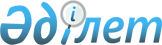 Об утверждении паспортов республиканских бюджетных программ на 2003 год (Министерство энергетики и минеральных ресурсов Республики Казахстан)Постановление Правительства Республики Казахстан от 29 декабря 2002 года N 1429.
      Примечание РЦПИ: см.  P021429 
      В соответствии с  Законом  Республики Казахстан от 1 апреля 1999 года "О бюджетной системе" Правительство Республики Казахстан постановляет: 
      1. Утвердить паспорта республиканских бюджетных программ на 2003 год: 
      Министерства энергетики и минеральных ресурсов Республики Казахстан согласно приложениям 497, 498, 499, 500, 501, 502, 503, 504, 505, 506, 507, 508, 509, 510, 511, 512, 513, 514, 515, 516, 517, 518, 519, 520, 521, 522, 523, 524, 525. 
      2. Настоящее постановление вступает в силу со дня подписания. 
      Сноска. Приложение 497 с изменениями - постановлением Правительства Республики Казахстан от 1 июля 2003 года  N 150г . 
      Министерство энергетики и минеральных 
      ресурсов Республики Казахстан 
      Администратор бюджетной программы 
      Паспорт 
      республиканской бюджетной программы 001 
      "Административные затраты" на 2003 год 
      1. Стоимость: 310064 тысячи тенге (триста десять миллионов шестьдесят четыре тысячи тенге).  
      2. Нормативно-правовая основа бюджетной программы:  Указ  Президента Республики Казахстан от 25 марта 2001 года N 575 "О единой системе оплаты труда работников органов Республики Казахстан, содержащихся за счет государственного бюджета";  постановление  Правительства Республики Казахстан от 1 апреля 2003 года N 314 "Об утверждении лимитов штатной численности". 
      3. Источники финансирования бюджетной программы: средства республиканского бюджета. 
      4. Цель бюджетной программы: обеспечение деятельности центрального аппарата Министерства энергетики и минеральных ресурсов Республики Казахстан, ведомств и их территориальных подразделений, для достижения максимально эффективного выполнения возложенных на них функций. 
      5. Задачи бюджетной программы: содержание аппаратов Министерства энергетики и минеральных ресурсов Республики Казахстан, ведомств и их территориальных подразделений. 
      6. План мероприятий по реализации бюджетной программы: 
      ------------------------------------------------------------------- 
      N ! Код ! Код !Наименова-!Мероприятия по реализации! Сроки!Ответст- 
        !прог-!под- !ние прог- !программы (подпрограммы) !реали-!венные 
        !раммы!прог-!рамм (под-!                         !зации !испол- 
        !     !раммы!программ) !                         !      !нители 
      ------------------------------------------------------------------- 
      1 !  2  !  3  !     4    !             5           !   6  !   7 
      ------------------------------------------------------------------- 
      1.  001        Админист- 
                     ративные 
                     затраты 
        2.       001   Аппарат    Содержание центрального   В те-  Минис- 
                     централь-  аппарата Министерства     чение  терство 
                     ного       энергетики и минеральных  года   энерге- 
                     органа     ресурсов, Комитета по            тики и 
                                атомной энергетике,              мине- 
                                Комитета геологии и              ральных 
                                охраны недр в пределах           ресурсов 
                                утвержденного лимита             Респуб- 
                                штатной численности в            лики 
                                количестве 328 единиц.           Казах- 
                                                                 стан 
        3.       002   Аппарат    Содержание территориаль- 
                     террито-   ных органов в пределах 
                     риальных   утвержденного лимита 
                     органов    штатной численности в 
                                количестве 272 единиц. 
      ------------------------------------------------------------------- 
            7. Ожидаемые результаты выполнения бюджетной программы: качественное и своевременное выполнение возложенных на Министерство энергетики и минеральных ресурсов Республики Казахстан функций. 
      Приложение 498         
      к постановлению Правительства  
      Республики Казахстан      
      от 29 декабря 2002 года N 1429 
            Министерство энергетики и минеральных 
            ресурсов Республики Казахстан 
            Администратор бюджетной программы 
      Паспорт 
      республиканской бюджетной программы 010 
      "Повышение квалификации и переподготовка кадров" 
      на 2003 год 
            1. Стоимость: 1193 тысячи тенге (один миллион сто девяносто три тысячи тенге). 
            2. Нормативно-правовая основа бюджетной программы: статья 3  Закона  Республики Казахстан от 23 июля 1999 года "О государственной службе";  постановление  Правительства Республики Казахстан от 25 января 2001 года N 133 "Вопросы Министерства энергетики и минеральных ресурсов Республики Казахстан". 
            3. Источники финансирования бюджетной программы: средства республиканского бюджета. 
            4. Цель бюджетной программы: обновление теоретических и практических знаний, умений и навыков по образовательным программам в сфере профессиональной деятельности в соответствии с предъявляемыми квалификационными требованиями для эффективного выполнения своих должностных обязанностей и совершенствования профессионального мастерства. 
            5. Задачи бюджетной программы: повышение профессиональной квалификации государственных служащих. 
            6. План мероприятий по реализации бюджетной программы: 
      ------------------------------------------------------------------- 
      N ! Код ! Код !Наименова-!Мероприятия по реализации! Сроки!Ответст- 
        !прог-!под- !ние прог- !программы (подпрограммы) !реали-!венные 
        !раммы!прог-!рамм (под-!                         !зации !испол- 
        !     !раммы!программ) !                         !      !нители 
      ------------------------------------------------------------------- 
      1 !  2  !  3  !     4    !             5           !   6  !   7 
      ------------------------------------------------------------------- 
      1   010        Повышение  Приобретение услуг по     В те-  Минис- 
                     квалифика- повышению квалификации    чение  терство 
                     ции и      государственных служащих  года   энерге- 
                     перепод-   согласно утвержденному           тики и 
                     готовка    плану повышения квалифи-         мине- 
                     кадров.    кации, в том числе               ральных 
                                обучение государственному        ресурсов 
               005   Повышение  языку. Среднегодовое             Респуб- 
                     квалифи-   количество государствен-         лики 
                     кации      ных служащих, проходящих         Казах- 
                     государст- курсы повышения квали-           стан 
                     венных     фикации 89. 
                     служащих. 
      ------------------------------------------------------------------- 
            7. Ожидаемые результаты выполнения бюджетной программы: повышение профессионального уровня государственных служащих путем формирования и развития стройной системы качественного обучения государственных служащих, которая отвечает требованиям профессиональной государственной службы, в соответствии с современными экономическими условиями и ресурсными возможностями государства. 
      Приложение 499         
      к постановлению Правительства  
      Республики Казахстан      
      от 29 декабря 2002 года N 1429 
            Министерство энергетики и минеральных 
            ресурсов Республики Казахстан 
            Администратор бюджетной программы 
      Паспорт 
      республиканской бюджетной программы 030 
      "Прикладные научные исследования в области 
      энергетики и нефтедобычи" на 2003 год 
            1. Стоимость: 5 000 тысяч (пять миллионов) тенге. 
            2. Нормативно-правовая основа бюджетной программы: статья 3  Закона  Республики Казахстан от 9 июля 2001 года "О науке";   Указ Президента Республики Казахстан, имеющий силу Закона, от 28 июня 1995 года N 2350 "О нефти". 
            3. Источник финансирования бюджетной программы: средства республиканского бюджета. 
            4. Цель бюджетной программы: обеспечение безопасности процессов добычи газа и газового конденсата; обеспечение эффективной защиты металлов от общей коррозии, с помощью ряда ингибиторов. 
            5. Задачи бюджетной программы: разработка, получение ингибиторов сероводородной коррозии, проведение испытаний и разработка методики использования химических реагентов и физико-химическое обеспечение проектов доразработки месторождений Эмбинского региона. 
            6. План мероприятий по реализации бюджетной программы: 
      ------------------------------------------------------------------- 
      N ! Код ! Код !Наименова-!Мероприятия по реализации! Сроки!Ответст- 
        !прог-!под- !ние прог- !программы (подпрограммы) !реали-!венные 
        !раммы!прог-!рамм (под-!                         !зации !испол- 
        !     !раммы!программ) !                         !      !нители 
      ------------------------------------------------------------------- 
      1 !  2  !  3  !     4    !             5           !   6  !   7 
      ------------------------------------------------------------------- 
      1.  030        Прикладные Завершение разработки     В те-  Минис- 
                     научные    двух научно-исследова-    чение  терство 
                     исследова- тельских работ:           года   энерге- 
                     ния в      1) разработки, получения         тики и 
                     области    ингибиторов сероводород-         мине- 
                     энергетики ной коррозии, наработка          ральных 
                     и нефтедо- опытной партии, испыта-          ресурсов 
                     бычи       ния;                             Респуб- 
      2.       034   Прикладные 2) физико-химическое             лики 
                     научные    обеспечение проектов             Казах- 
                     исследова- доразработки месторожде-         стан 
                     ния по     ний Эмбинского региона. 
                     развитию 
                     нефтегазо- 
                     вого 
                     комплекса 
                     и нефте- 
                     химии 
      ------------------------------------------------------------------- 
            7. Ожидаемые результаты выполнения бюджетной программы: выполнение двух научно-исследовательских работ. 
      Приложение 500         
      к постановлению Правительства  
      Республики Казахстан      
      от 29 декабря 2002 года N 1429 
            Министерство энергетики и минеральных 
            ресурсов Республики Казахстан 
            Администратор бюджетной программы 
      Паспорт 
      республиканской бюджетной программы 032 
      "Закрытие шахт Карагандинского угольного бассейна" 
      на 2003 год 
            1. Стоимость: 533499 тысяч (пятьсот тридцать три миллиона четыреста девяносто девять тысяч) тенге. 
            2. Нормативно-правовая основа бюджетной программы:  постановление  Правительства Республики Казахстан от 1 ноября 1995 года N 1415 "О вопросах реорганизации структуры Государственной холдинговой компании "Карагандауголь";  постановление  Правительства Республики Казахстан от 29 сентября 1999 года N 1479 "О дальнейшем закрытии нерентабельных шахт Карагандинского угольного бассейна". 
            3. Источники финансирования бюджетной программы: средства республиканского бюджета. 
            4. Цель бюджетной программы: закрытие шахт Карагандинского угольного бассейна. 
            5. Задачи бюджетной программы: выполнение технических мероприятий по ликвидации шахт Карагандинского угольного бассейна. 
            6. План мероприятий по реализации бюджетной программы: 
      ------------------------------------------------------------------- 
      N ! Код ! Код !Наименова-!Мероприятия по реализации! Сроки!Ответст- 
        !прог-!под- !ние прог- !программы (подпрограммы) !реали-!венные 
        !раммы!прог-!рамм (под-!                         !зации !испол- 
        !     !раммы!программ) !                         !      !нители 
      ------------------------------------------------------------------- 
      1 !  2  !  3  !     4    !             5           !   6  !   7 
      ------------------------------------------------------------------- 
          032        Закрытие   1. Проведение ликвида-    В те-  Минис- 
                     шахт Кара- ционных работ на шахте    чение  терство 
                     гандин-    N 1 ТОО "Арман":          года   энерге- 
                     ского      1) устройство перекрытий  (этапы тики и 
                     угольного  над горными выработками,  пере-  мине- 
                     бассейна   имеющими выход на дневную ходя-  ральных 
                                поверхность;              щие на ресурсов 
                                2) ликвидация скважин;    2004   Респуб- 
                                3) рекультивация нарушен- год)   лики 
                                ных земель.                      Казах- 
                                2. Проведение ликвида-           стан 
                                ционных работ на шахте 
                                N 1 АООТ "Карагандакомир": 
                                1) возведение изоляционных 
                                перемычек; 
                                2) устройство перекрытий 
                                над горными выработками, 
                                имеющими выход на дневную 
                                поверхность; 
                                3) демонтаж оборудования; 
                                4) разборка зданий и 
                                сооружений на поверхности; 
                                5) рекультивация нарушен- 
                                ных земель. 
                                3. Проведение ликвида- 
                                ционных работ на шахте 
                                N 2 АООТ "Карагандакомир": 
                                1) возведение изоляционных 
                                перемычек; 
                                2) устройство перекрытий 
                                над горными выработками, 
                                имеющими выход на дневную 
                                поверхность; 
                                3) рекультивация нарушен- 
                                ных земель. 
                                4. Проведение ликвида-    В те-  Минис- 
                                ционных работ на шахте    чение  терство 
                                N 3 АООТ "Караганда-      года   энер- 
                                комир":                   (этапы гетики 
                                1) возведение изоляцион-  пере-  и мине- 
                                ных перемычек;            ходя-  ральных 
                                2) устройство перекрытий  щие на ресурсов 
                                над горными выработками,  2004   Респуб- 
                                имеющими выход на днев-   год)   лики 
                                ную поверхность;                 Казах- 
                                3) демонтаж оборудования;        стан 
                                4) ликвидация скважин; 
                                5) разборка зданий и 
                                сооружений на поверхнос- 
                                ти; 
                                6) рекультивация нарушен- 
                                ных земель. 
                                5. Проведение ликвида- 
                                ционных работ на шахте 
                                ТОО "Абай Комир LTD": 
                                1) устройство перекрытий 
                                над горными выработками, 
                                имеющими выход на дневную 
                                поверхность; 
                                2) ликвидация стволов; 
                                3) разборка зданий и 
                                сооружений на поверхнос- 
                                ти; 
                                4) погашение горных 
                                выработок; 
                                5) рекультивация нарушен- 
                                ных земель. 
                                6. Эксплуатационные 
                                затраты РГСП "Караганда- 
                                ликвидшахт". 
                                7. Программа "Метан": 
                                1) разработка способа и 
                                средств извлечения газа 
                                из ликвидированных шахт; 
                                2) разработка методов 
                                регулирования процессов 
                                накопления газа и 
                                выделения его через 
                                дренажные шахты; 
                                3) исследование процесса  В те-  Минис- 
                                водонакопления в ликви-   чение  терство 
                                дированных шахтах с целью года   энерге- 
                                определения влияния       (этапы тики и 
                                уровня воды на газовыде-  пере-  мине- 
                                ление из выработанных     ходя-  ральных 
                                пространств (бурение      щие на ресурсов 
                                скважин);                 2004   Респуб- 
                                4) разработка технологии  год)   лики 
                                изоляционных работ               Казах- 
                                погашенных, погашаемых           стан 
                                горных выработок в местах 
                                выходов пластов на 
                                поверхность при их 
                                отработке открытым 
                                способом с целью снижения 
                                эмиссии метана из отрабо- 
                                танных пространств на 
                                поверхность. 
      ------------------------------------------------------------------- 
            7. Ожидаемые результаты выполнения бюджетной программы: 
            1) продолжение ликвидационных работ на шахте N 1 ТОО "Арман" в соответствии с проектом; 
            2) продолжение ликвидационных работ на шахтах N 1, 2, 3 АООТ "Карагандакомир"в соответствии с проектом; 
            3) продолжение ликвидационных работ на шахте ТОО "Абай Комир LTD" в соответствии с проектом; 
            4) исполнение программы "Метан": разработка способа и средств извлечения газа из ликвидированных шахт; разработка методов регулирования процессов накопления газа и выделения его через дренажные шахты; исследование процесса водонакопления в ликвидированных шахтах с целью определения влияния уровня воды на газовыделение из выработанных пространств (бурение скважин); разработка технологии изоляционных работ погашенных, погашаемых горных выработок в местах выходов пластов на поверхность при их отработке открытым способом с целью снижения эмиссии метана из отработанных пространств на поверхность. 
      Приложение 501         
      к постановлению Правительства  
      Республики Казахстан      
      от 29 декабря 2002 года N 1429 
            Министерство энергетики и минеральных 
            ресурсов Республики Казахстан 
            Администратор бюджетной программы 
      Паспорт 
      республиканской бюджетной программы 033 
      "Освоение Амангельдинской группы месторождений 
      газа" на 2003 год 
            1. Стоимость: 2 800 000 тысяч (два миллиарда восемьсот миллионов) тенге. 
            2. Нормативно-правовая основа бюджетной программы: пункт 6.1  Указа  Президента Республики Казахстан от 28 марта 2002 года N 827 "О дальнейших мерах по реализации Стратегии развития Казахстана до 2030 года". 
            3. Источники финансирования бюджетной программы: средства республиканского бюджета. 
            4. Цель бюджетной программы: обеспечение газом промышленных предприятий и населения южного региона Республики Казахстан путем установления запасов газа и пуска в эксплуатацию месторождения Амангельды. 
            5. Задачи бюджетной программы: опытно-промышленное освоение Амангельдинской группы месторождений газа. 
            6. План мероприятий по реализации бюджетной программы: 
      ------------------------------------------------------------------- 
      N ! Код ! Код !Наименова-!Мероприятия по реализации! Сроки!Ответст- 
        !прог-!под- !ние прог- !программы (подпрограммы) !реали-!венные 
        !раммы!прог-!рамм (под-!                         !зации !испол- 
        !     !раммы!программ) !                         !      !нители 
      ------------------------------------------------------------------- 
      1 !  2  !  3  !     4    !             5           !   6  !   7 
      ------------------------------------------------------------------- 
          033        Освоение   1. Проектные работы, в    В те-  Минис- 
                     Амангель-  том числе проектирование  чение  терство 
                     динской    технологического оборудо- года   энерге- 
                     группы     вания установки комплек-         тики и 
                     месторож-  сной подготовки газа             мине- 
                     дений      2. Бурение и испытание           ральных 
                     газа       скважин.                         ресурсов 
                                3. Строительство магист-         Респуб- 
                                рального газопровода.            лики 
                                4. Закуп трубной                 Казах- 
                                продукции.                       стан 
                                5. Строительно-монтажные 
                                работы установки 
                                комплексной подготовки 
                                газа и системы сбора 
                                газа. 
                                6. Строительно-монтажные 
                                работы и закуп оборудо- 
                                вания объектов инфраст- 
                                руктуры. 
      ------------------------------------------------------------------- 
            7. Ожидаемые результаты выполнения бюджетной программы: 
            1) проект технологического оборудования установки комплексной подготовки газа; 
            2) завершение комплекса работ по пробурению и испытанию двух скважин; 
            3) завершение строительства магистрального газопровода - 90 км.; 
            4) привлечение частных инвестиций для разработки Амангельдинской группы месторождений газа; 
            5) выполнение объема строительно-монтажных работ по установке комплексной подготовки газа и системы сбора газа в соответствии с утвержденной проектно-сметной документацией с привлечением частных инвестиций; 
            6) выполнение объема строительно-монтажных работ объектов инфраструктуры в соответствии с утвержденной проектно-сметной документацией с привлечением частных инвестиций. 
      Приложение 502         
      к постановлению Правительства  
      Республики Казахстан      
      от 29 декабря 2002 года N 1429 
            Министерство энергетики и минеральных 
            ресурсов Республики Казахстан 
            Администратор бюджетной программы 
      Паспорт 
      республиканской бюджетной программы 037 
      "Консервация и ликвидация урановых рудников, 
      захоронение техногенных отходов" на 2003 год 
            1. Стоимость: 439 200 тысяч (четыреста тридцать девять миллионов двести тысяч) тенге. 
            2. Нормативно-правовая основа бюджетной программы: раздел 1.2  Указа  Президента Республики Казахстан от 16 ноября 1998 года N 4153 "О государственной программе "Здоровье народа";  постановление  Правительства Республики Казахстан от 21 декабря 1998 года N 1311 "О создании Республиканского государственного предприятия "Уранликвидрудник";  постановление  Правительства Республики Казахстан от 25 июля 2001 года N 1006 "Об утверждении Программы консервации уранодобывающих предприятий и ликвидации последствий разработки урановых месторождений на 2001-2010 годы". 
            3. Источники финансирования бюджетной программы: средства республиканского бюджета. 
            4. Цель бюджетной программы: обеспечение радиационной безопасности населения и окружающей среды в районах ликвидируемых уранодобывающих предприятий, предотвращение радиационного облучения от использованных ампульных источников ионизирующего излучения. 
            5. Задачи бюджетной программы: консервация и ликвидация урановых рудников, рекультивация территорий и захоронение техногенных урановых отходов размещенных на промплощадках рудников, захоронение отработанных ампульных источников ионизирующего излучения. 
            6. План мероприятий по реализации бюджетной программы: 
      ------------------------------------------------------------------- 
      N ! Код ! Код !Наименова-!Мероприятия по реализации! Сроки!Ответст- 
        !прог-!под- !ние прог- !программы (подпрограммы) !реали-!венные 
        !раммы!прог-!рамм (под-!                         !зации !испол- 
        !     !раммы!программ) !                         !      !нители 
      ------------------------------------------------------------------- 
      1 !  2  !  3  !     4    !             5           !   6  !   7 
      ------------------------------------------------------------------- 
          037        Консерва-  Оплата услуг по выполне-  В те-  Минис- 
                     ция и      нию мероприятий:          чение  терство 
                     ликвидация 1. Завершение ликвидации  года   энерге- 
                     урановых   рудников N 1 и N 2               тики и 
                     рудников,  Рудоуправления N 4               мине- 
                     захороне-  (месторождение Ишимское).        ральных 
                     ние техно- 2. Завершение консервации        ресурсов 
                     генных     месторождения Косачиное.         Респуб- 
                     отходов    3. Ликвидация Восточного         лики 
                                рудника (продолжение             Казах- 
                                работ).                          стан 
                                4. Консервация рудника 
                                N 8 Рудоуправления N 3 
                                (месторождение Заозерное, 
                                - начало работ). 
                                5. Ликвидация рудника 
                                N 9 Рудоуправления N 3 
                                (месторождение Тастыколь, 
                                - начало работ). 
                                6. Разработка рабочего 
                                проекта на рекультивацию 
                                промплощадки рудника 
                                Курдай с проведением 
                                государственной экспер- 
                                тизы. 
      ------------------------------------------------------------------- 
            7. Ожидаемые результаты выполнения бюджетной программы: 
            1) завершение ликвидации рудников N 1 и N 2 Рудоуправления N 4: рекультивирована территория бывшего геологоразведочного предприятия, завершится рекультивация отвалов пустых пород; объект будет законсервирован и сдан Межведомственной комиссии; 
            2) завершение консервации месторождения Косачиное: дезактивирована промплощадка шахты N 3, рекультивированы отвалы N 1 и N 2, будет произведена рекультивация промплощадки шахты N 5, объект будет законсервирован и сдан Межведомственной комиссии; 
            3) выполнение ликвидационных работ Восточного рудника: рекультивацию отвалов пустых пород, укрытие совмещенного отвала беднотоварных руд и кучного выщелачивания рекультивацию отвалов пустых пород, укрытие совмещенного отвала беднотоварных руд и кучного выщелачивания; 
            4) выполнение работ по консервации рудника N 8 Рудоуправления N 3: укрытие забалансовых отвалов N 1 и N 2, перевозка руды из отвалов N 3 и N 4 в пункты захоронения радиоактивных отходов, начинается дезактивация промплощадки рудника; 
            5) выполнение работ по ликвидации рудника N 9 Рудоуправления N 3: рекультивация промплощадки и отвалов беднотоварных и забалансовых руд; планируется выполнить 50% от общих объемов работ по объекту; 
            6) рабочий проект на рекультивацию промплощадки рудника Курдай, прошедший госэкспертизу. 
      Приложение 503         
      к постановлению Правительства  
      Республики Казахстан      
      от 29 декабря 2002 года N 1429  <*> 
      Сноска. Приложение 503 с изменениями - постановлением Правительства Республики Казахстан от 11 июля 2003 года  N 150д . 


            Министерство энергетики и минеральных 
            ресурсов Республики Казахстан 
            Администратор бюджетной программы 
      Паспорт 
      республиканской бюджетной программы 038 
      "Представление интересов государства в соглашениях 
      о разделе продукции через национальную компанию 
      "КазМунайГаз" на 2003 год 
            1. Стоимость: 500 000 тысяч (пятьсот миллионов) тенге. 
            2. Нормативно-правовая основа бюджетной программы: пункт 2 статьи 6  Указа  Президента Республики Казахстан, имеющего силу Закона, от 28 июня 1995 года "О нефти"; подпункты 11)-19) пункта 11 Положения о Министерстве энергетики и минеральных ресурсов Республики Казахстан, утвержденного  постановлением  Правительства Республики Казахстан от 25 января 2001 года N 133. 
            3. Источники финансирования бюджетной программы: средства республиканского бюджета. 
            4. Цель бюджетной программы: полноценное представление интересов государства в соглашениях о разделе продукции. 
            5. Задачи бюджетной программы: осуществление качественного мониторинга в соглашениях о разделе продукции, анализ исполнения, подготовка контрактов и конкурсов на нефтяные операции по казахстанской части каспийского шельфа. 
            6. План мероприятий по реализации бюджетной программы: 
      ------------------------------------------------------------------- 
      N ! Код ! Код !Наименова-!Мероприятия по реализации! Сроки!Ответст- 
        !прог-!под- !ние прог- !программы (подпрограммы) !реали-!венные 
        !раммы!прог-!рамм (под-!                         !зации !испол- 
        !     !раммы!программ) !                         !      !нители 
      ------------------------------------------------------------------- 
      1 !  2  !  3  !     4    !             5           !   6  !   7 
      ------------------------------------------------------------------- 
          038        Представ-  1. Мониторинг за исполне- В те-  Минис- 
                     ление      нием действующих согла-   чение  терство 
                     интересов  шений о разделе продукции года   энерге- 
                     государ-   - 4 соглашения.                  тики и 
                     ства в     2. Подготовка контрактов         мине- 
                     соглаше-   и конкурсов на нефтяные          ральных 
                     ниях о     операции по казахстанской        ресурсов 
                     разделе    части каспийского шельфа         Респуб- 
                     продукции  - 5 контрактов.                  лики 
                     через      3. Привлечение консуль-          Казах- 
                     националь- тантов для подготовки            стан, 
                     ную ком-   заключений по соблюдению         Нацио- 
                     панию      интересов государства в          нальная 
                     "КазМунай- соглашениях о разделе            компания 
                     Газ"       продукции и разработки           "КазМу- 
                                технико-экономического           найГаз" 
                                обоснования. 
      ------------------------------------------------------------------- 
            7. Ожидаемые результаты выполнения бюджетной программы: 
            1) соблюдение интересов государства в действующих соглашениях о разделе продукции; 
            2) контракты на нефтяные операции по казахстанской части каспийского шельфа. 
      Приложение 504         
      к постановлению Правительства  
      Республики Казахстан      
      от 29 декабря 2002 года N 1429 
            Министерство энергетики и минеральных 
            ресурсов Республики Казахстан 
            Администратор бюджетной программы 
      Паспорт 
      республиканской бюджетной программы 041 
      "Прикладные научные исследования технологического 
      характера" на 2003 год 
            1. Стоимость: 457000 тысяч (четыреста пятьдесят семь миллионов) тенге. 
            2. Нормативно-правовая основа бюджетной программы: статья 3  Закона  Республики Казахстан от 9 июля 2001 года "О науке";  постановление  Кабинета Министров Республики Казахстан от 26 мая 1993 года N 434 "О Республиканских целевых научно-технических программах";   постановление Правительства Республики Казахстан от 12 марта 1999 года N 235 "Об утверждении основных заданий и показателей Республиканской целевой научно-технической программы "Развитие атомной энергетики в Казахстане" на 1999-2003 годы". 
            3. Источники финансирования: средства республиканского бюджета. 
            4. Цель бюджетной программы: использование научно-технического потенциала испытательных полигонов в интересах экономики республики, решение проблем ликвидации последствий испытаний на территории Республики Казахстан ядерного оружия, атомной энергетики, радиационной экологии, разработка ядерных и радиационных технологий. 
            5. Задачи бюджетной программы: 
            разработка основных правил использования в хозяйственных целях радиоактивно-загрязненных земель; 
            получение новых данных по ядерной физике и радиационному материаловедению; 
            получение новых результатов по безопасности ядерных и термоядерных реакторов; 
            обеспечение применения в народном хозяйстве ядерных и радиационных технологий и методов; 
            осуществление подготовки специалистов ядерного профиля для Республики Казахстан. 
            6. План мероприятий по реализации бюджетной программы: 
      ------------------------------------------------------------------- 
      N ! Код ! Код !Наименова-!Мероприятия по реализации! Сроки!Ответст- 
        !прог-!под- !ние прог- !программы (подпрограммы) !реали-!венные 
        !раммы!прог-!рамм (под-!                         !зации !испол- 
        !     !раммы!программ) !                         !      !нители 
      ------------------------------------------------------------------- 
      1 !  2  !  3  !     4    !             5           !   6  !   7 
      ------------------------------------------------------------------- 
          041        Прикладные Выполнение Республикан-   В те-  Минис- 
                     научные    ской целевой научно-      чение  терство 
                     исследова- технической программы     2003   энерге- 
                     ния техно- "Развитие атомной         года   тики и 
                     логичес-   энергетики в Казахстане".        мине- 
                     кого                                        ральных 
                     характера                                   ресурсов 
                                                                 Респуб- 
                                                                 лики 
                                                                 Казах- 
                                                                 стан 
      ------------------------------------------------------------------- 
            7. Ожидаемые результаты выполнения бюджетной программы: 
            1) разработаны основные правила использования в хозяйственных целях радиоактивно-загрязненных земель; 
            2) получены новые данные по ядерной физике и радиационному материаловедению; 
            3) получены новые результаты по безопасности ядерных и термоядерных реакторов; 
            4) разработаны ядерные и радиационные технологии и методы для применения в народном хозяйстве; 
            5) созданы специализированные производства. 
      Приложение 505         
      к постановлению Правительства  
      Республики Казахстан      
      от 29 декабря 2002 года N 1429 
            Министерство энергетики и минеральных 
            ресурсов Республики Казахстан 
            Администратор бюджетной программы 
      Паспорт 
      республиканской бюджетной программы 044 
      "Программа развития единой электроэнергетической 
      системы Республики Казахстан на период до 2010 года 
      с перспективой до 2015 года и завершение разработки 
      стратегии развития отраслей топливно-энергетического 
      комплекса до 2015 года" на 2003 год 
            1. Стоимость: 60 000 тысяч (шестьдесят миллионов) тенге. 
            2. Нормативно-правовая основа бюджетной программы:  Распоряжение  Премьер-Министра Республики Казахстан от 3 мая 2002 года N 39-р "О создании рабочей группы по разработке проекта Схемы развития энергетического комплекса Казахстана на период до 2010 года с перспективой до 2015 года". 
            3. Источники финансирования бюджетной программы: средства республиканского бюджета. 
            4. Цель бюджетной программы: определение приоритетов и этапов развития электросетевых и энергопроизводящих объектов в Республике Казахстан. 
            5. Задачи бюджетной программы: создание и совершенствование нормативно-правовой базы функционирования электроэнергетики в рыночных условиях; изменение инвестиционного климата в отрасли с поэтапным, просчитанным, проведением реконструктивных работ на энергоисточниках и электро- и теплосетевых объектах, вводом новых эффективных источников энергии; сохранение и развитие единой инфраструктуры отрасли, включающей энергоисточники, Национальную электрическую сеть, региональные электросетевые компании и диспетчерское управление; создание механизмов эффективного использования энергоресурсов и энергосбережения; совершенствование тарифной, налоговой и таможенной политики в электроэнергетике, вовлечение в баланс нетрадиционных и возобновляемых источников энергии. 
            6. План мероприятий по реализации бюджетной программы: 
      ------------------------------------------------------------------- 
      N ! Код ! Код !Наименова-!Мероприятия по реализации! Сроки!Ответст- 
        !прог-!под- !ние прог- !программы (подпрограммы) !реали-!венные 
        !раммы!прог-!рамм (под-!                         !зации !испол- 
        !     !раммы!программ) !                         !      !нители 
      ------------------------------------------------------------------- 
      1 !  2  !  3  !     4    !             5           !   6  !   7 
      ------------------------------------------------------------------- 
          044        Программа  1. Разработка программы   В те-  Минис- 
                     развития   развития Единой электро-  чение  терство 
                     единой     энергетической системы    года   энерге- 
                     электро-   Республики Казахстан на          тики и 
                     энергети-  период до 2010 года с            мине- 
                     ческой     перспективой до 2015 года.       ральных 
                     системы                                     ресурсов 
                     Республики                                  Респуб- 
                     Казахстан  2. Завершение разработки         лики 
                     на период  Стратегии развития               Казах- 
                     до 2010    отраслей топливно-энерге-        стан 
                     года с     тического комплекса до 
                     перспекти- 2015 года. 
                     вой до 
                     2015 года 
                     и заверше- 
                     ния разра- 
                     ботки 
                     стратегии 
                     развития 
                     отраслей 
                     топливно- 
                     энергети- 
                     ческого 
                     комплекса 
                     до 2015 
                     года 
      ------------------------------------------------------------------- 
            7. Ожидаемые результаты выполнения бюджетной программы: 
            1) программа развития Единой электроэнергетической системы Республики Казахстан на период до 2010 года с перспективой до 2015 года; 
            2) стратегия развития отраслей топливно-энергетического комплекса до 2015 года. 
      Приложение 506         
      к постановлению Правительства  
      Республики Казахстан      
      от 29 декабря 2002 года N 1429 
            Министерство энергетики и минеральных 
            ресурсов Республики Казахстан 
            Администратор бюджетной программы 
      Паспорт 
      республиканской бюджетной программы 045 
      "Формирование геологической информации" 
      на 2003 год 
            1. Стоимость: 64645 тысяч (шестьдесят четыре миллиона шестьсот сорок пять тысяч) тенге. 
            2. Нормативно-правовая основа бюджетной программы: пункт 6.1. "Минерально-сырьевой комплекс" Программы Правительства Республики Казахстан на 2002-2004 годы, утвержденной  Указом  Президента Республики Казахстан от 28 марта 2002 года N 827; пункт 3  постановления  Правительства Республики Казахстан от 15 февраля 2001 года N 232 "Вопросы Комитета геологии и охраны недр Министерства энергетики и минеральных ресурсов Республики Казахстан"; пункты 8, 9, 12, 20, 21, 23, 26 Положения о государственном мониторинге недр в Республике Казахстан, утвержденного  постановлением  Правительства Республики Казахстан от 27 января 1997 года N 106. 
            3. Источники финансирования бюджетной программы: средства республиканского бюджета. 
            4. Цель бюджетной программы: анализ состояния минерально-сырьевого комплекса Республики Казахстан; мониторинг недропользования; геоинформационное обеспечение и регистрация объектов недропользования; государственный статистический учет результатов деятельности недропользователей; хранение и предоставление в пользование информации о недрах. 
            5. Задачи бюджетной программы: ведение государственного баланса запасов месторождений полезных ископаемых; осуществление контроля за выполнением недропользователями контрактных условий, соблюдением установленного порядка приостановления, прекращения операций по недропользованию; контроль за соблюдением порядка консервации и ликвидации объектов недропользования; статистический учет результатов недропользования; государственное хранение и предоставление в пользование геологической информации; государственный учет геологической, геофизической и другой изученности территории Республики Казахстан; техническое и технологическое администрирование банка данных о недрах. 
            6. План мероприятий по реализации бюджетной программы: 
      ------------------------------------------------------------------- 
      N ! Код ! Код !Наименова-!Мероприятия по реализации! Сроки!Ответст- 
        !прог-!под- !ние прог- !программы (подпрограммы) !реали-!венные 
        !раммы!прог-!рамм (под-!                         !зации !испол- 
        !     !раммы!программ) !                         !      !нители 
      ------------------------------------------------------------------- 
      1 !  2  !  3  !     4    !             5           !   6  !   7 
      ------------------------------------------------------------------- 
      1   045        Формирова- 1. Содержание Республи-   В те-  Минис- 
                     ния геоло- канского центра геологи-  чение  терство 
                     гической   ческой информации в       года   энерге- 
                     информации пределах утвержденной            тики и 
               030   Республи-  штатной численности - 71         мине- 
                     канский    единица.                         ральных 
                     центр гео-                                  ресурсов 
                     логической                                  Респуб- 
                     информации 2. Ведение государствен-         лики 
                                ных балансов запасов             Казах- 
                                полезных ископаемых.             стан 
                                3. Осуществление сбора, 
                                хранения и предоставле- 
                                ния в пользование 
                                информации о недрах и 
                                недропользовании. 
                                4. Организация и осущест- В те-  Минис- 
                                вление мониторинга        чение  терство 
                                контрактных условий       года   энерге- 
                                недропользователями,             тики и 
                                статистический учет              мине- 
                                результатов недропользова-       ральных 
                                зования по формам 1-4 ЛКУ.       ресурсов 
                                5. Ведение автоматизиро-         Респуб- 
                                ванных баз данных в              лики 
                                области недр и недрополь-        Казах- 
                                зования.                         стан 
                                6. Ведение государствен- 
                                ных кадастров месторож- 
                                дений и проявлений 
                                полезных ископаемых. 
                                7. Подготовка: 
                                соглашений на приобрете- 
                                ние геологической 
                                информации; 
                                разрешений на вывоз 
                                геологической информации 
                                за пределы Республики 
                                Казахстан; 
                                пакетов геологической 
                                информации. 
                                8. Осуществление инфор- 
                                мационного обеспечения 
                                по объектам и субъектам 
                                недропользования, 
                                участие в согласовании 
                                проектов Контрактов на 
                                недропользование. 
                                9. В пределах своей 
                                компетенции осуществление 
                                методического руководства 
                                деятельностью терри- 
                                ториальных управлений 
                                охраны и использования 
                                недр. 
                                10. Формирование перечней В те-  Минис- 
                                объектов, выставляемых на чение  терство 
                                конкурс на представление  года   энерге- 
                                права недропользования.          тики и 
                                11. Подготовка и выдача          мине- 
                                горных и геологических           ральных 
                                отводов.                         ресур- 
                                12. Государственная              сов 
                                регистрация работ по             Респуб- 
                                геологическому изучению,         лики 
                                регистрация пообъектных          Казах- 
                                планов геологических             стан 
                                исследований, ведение 
                                геологической и геофизи- 
                                ческой изученности 
                                Республики Казахстан. 
      ------------------------------------------------------------------- 
            7. Ожидаемые результаты выполнения бюджетной программы: 
            1) ведение мониторинга недропользования, статистический учет выполнения недропользователями лицензионно-контрактных условий с применением компьютерных технологий - ежеквартальные аналитические обзоры результатов недропользования; 
            2) ведение государственных балансов запасов месторождений полезных ископаемых - 90 балансов; 
            3) государственное хранение и предоставление в пользование геологической информации - ежегодные поступления геологических отчетов - 200 отчетов в год; 
            4) согласование проектов контрактов на недропользование - 50 проектов контрактов; 
            5) подготовка горных и геологических отводов на недропользование - 70 отводов; 
            6) компьютерная архивация геолого-геофизических материалов, введение в банк данных 500 паспортов и 200 геологических отчетов; 
            7) государственный учет геологической, геофизической и другой изученности территории Республики Казахстан. 
      Приложение 507         
      к постановлению Правительства  
      Республики Казахстан      
      от 29 декабря 2002 года N 1429 
            Министерство энергетики и минеральных 
            ресурсов Республики Казахстан 
            Администратор бюджетной программы 
      Паспорт 
      республиканской бюджетной программы 046 
      "Государственное геологическое изучение" 
      на 2003 год 
            1. Стоимость: 470206 тысяч (четыреста семьдесят миллионов двести шесть тысяч) тенге. 
            2. Нормативно-правовая основа бюджетной программы: пункт 6.1 "Минерально-сырьевой комплекс" Программы Правительства Республики Казахстан на 2002-2004 годы, утвержденной  Указом  Президента Республики Казахстан от 28 марта 2002 года N 827; статья 18  Указа  Президента Республики Казахстан, имеющего силу Закона, от 27 января 1996 года N 2828 "О недрах и недропользовании"; пункт 6.1.1 Плана мероприятий по реализации Программы действий Правительства Республики Казахстан на 2002-2004 годы, утвержденного  постановлением  Правительства Республики Казахстан от 24 апреля 2002 года N 470. 
            3. Источники финансирования бюджетной программы: средства республиканского бюджета. 
            4. Цель бюджетной программы: создание современной геологической основы для выявления площадей, перспективных на открытие месторождений полезных ископаемых; определение прогнозных ресурсов различных видов минерального сырья, как основы выявления месторождений полезных ископаемых; укрепление минерально-сырьевой базы Республики Казахстан; получение прироста запасов полезных ископаемых и его оценка. 
            5. Задачи бюджетной программы: проведение региональных геолого-съемочных, геофизических, гидрогеологических работ с целью создания современной картографической основы для поисков месторождений полезных ископаемых: составление геологических, гидрогеологических, геофизических карт, позволяющих обеспечить опережающее развитие минерально-сырьевой базы, создание прогнозно-металлогенической основы для определения направления поисков полезных ископаемых; проведение поисково-оценочных работ с целью получения прироста запасов полезных ископаемых и его оценки, выявление месторождений полезных ископаемых, подсчет запасов полезных компонентов, повышение их инвестиционной привлекательности. 
            6. План мероприятий по реализации бюджетной программы: 
      ------------------------------------------------------------------- 
      N ! Код ! Код !Наименова-!Мероприятия по реализации! Сроки!Ответст- 
        !прог-!под- !ние прог- !программы (подпрограммы) !реали-!венные 
        !раммы!прог-!рамм (под-!                         !зации !испол- 
        !     !раммы!программ) !                         !      !нители 
      ------------------------------------------------------------------- 
      1 !  2  !  3  !     4    !             5           !   6  !   7 
      ------------------------------------------------------------------- 
      1   046        Государст-                                  Минис- 
                     венное                                      терство 
                     геологи-                                    энерге- 
                     ческое                                      тики и 
                     изучение                                    мине- 
                                                                 ральных 
               030   Региональ- 1. Геологическое доизуче- В те-  ресурсов 
                     ные и      ние масштаба 1:200000 на  чение  Респуб- 
                     геолого-   площади 58,64 тыс. кв.    года   лики 
                     съемочные  км;                              Казах- 
                     работы                                      стан 
        2   046  031   Поисково-  2. Региональные гидрогео- 
                     оценочные  логические работы на 
                     работы     площади 20,36 тыс. кв. 
                                км. 
                                3. Проведение поисково- 
                                оценочных работ на 
                                площади 150 кв.км. 
      ------------------------------------------------------------------- 
            7. Ожидаемые результаты выполнения бюджетной программы: 
            1) будет проведено геологическое доизучение масштаба 1:200000 на площади 58,64 тыс.кв.км, получена современная геологическая основа (11 листов геологических и геофизических карт масштаба 1:200000); 
            2) будут выделены участки общей площадью не менее 900 кв. км, перспективные на выявление месторождений полезных ископаемых; 
            3) региональные гидрогеологические работы будут выполнены на площади 20,36 тыс.кв.км, составлены современные гидрогеологические карты - 3 листа масштаба 1:200000; 
            4) обеспечен прирост запасов меди - 350 тыс. тонн, цинка - 200 тыс.тонн. 
      Приложение 508         
      к постановлению Правительства  
      Республики Казахстан      
      от 29 декабря 2002 года N 1429 
            Министерство энергетики и минеральных 
            ресурсов Республики Казахстан 
            Администратор бюджетной программы 
      Паспорт 
      республиканской бюджетной программы 047 
      "Мониторинг недр и недропользования" 
      на 2003 год 
            1. Стоимость: 479421 тысяча (четыреста семьдесят девять миллионов четыреста двадцать одна тысяча) тенге. 
            2. Нормативно-правовая основа бюджетной программы: пункт 6.1 "Минерально-сырьевой комплекс" Программы Правительства Республики Казахстан на 2002-2004 годы, утвержденной  Указом  Президента Республики Казахстан от 28 марта 2002 года N 827; статьи  56_ ,  58_ , 59_   Указа Президента Республики Казахстан, имеющего силу Закона, от 27 января 1996 года N 2828 "О недрах и недропользовании"; пункты 8, 9, 12, 13, 19, 28 Положения о государственном мониторинге недр в Республике Казахстан, утвержденного  постановлением  Правительства Республики Казахстан от 27 января 1997 года N 106; "Положение о государственной экспертизе недр Республики Казахстан", утвержденное постановлением  Правительства Республики Казахстан от 18 октября 1996 года N 1288. 
            3. Источники финансирования бюджетной программы: средства республиканского бюджета. 
            4. Цель бюджетной программы: определение реальной сырьевой базы основных полезных ископаемых Республики Казахстан на основе геолого-экономической переоценки ведущих месторождений в современных экономических условиях; разработка, создание и эксплуатация единой компьютерной технологии сбора, учета, системного анализа всей информации о недрах для решения задач прогнозирования и управления минерально-сырьевой базой (МСБ) Республики Казахстан; изучение режима и баланса подземных вод и опасных геологических процессов, оценки использования и учет подземных вод для решения задач государственного управления подземными водами и состоянием недр. 
            5. Задачи бюджетной программы: анализ государственного баланса запасов полезных ископаемых, анализ прогнозных ресурсов полезных ископаемых, прогноз развития производства конечной продукции до 2030 года, анализ геополитического состояния минерально-сырьевой базы полезных ископаемых с отображением основных товарных потоков: тенденции, прогноз и возможное влияние на развитие минерально-сырьевого комплекса Республики Казахстан; создание базы данных для мониторинга МСБ Республики Казахстан на основе справочно-аналитической системы; интеграция баз данных справочно-аналитической системы с информационными системами других ведомств и государств; упорядоченный доступ к геолого-экономической информации с учетом режимных требований; подготовка опережающих технико-экономических показателей (ТЭП) по участкам недр, входящих в перечень, утверждаемый Правительством Республики Казахстан, для проведения конкурса инвестиционных программ; наблюдения за количественными и качественными параметрами подземных вод и опасных геологических процессов, анализ и оценка состояния подземных вод и недр, прогноз их изменения; создание информационной компьютерной системы государственного мониторинга подземных вод и опасных геологических процессов; применение новейших программных средств и компьютерных технологий для ведения баз данных мониторинга подземных вод и опасных геологических процессов; создание методических руководств, нормативно-правовой базы в области мониторинга подземных вод и опасных геологических процессов. 
            6. План мероприятий по реализации бюджетной программы: 
      ------------------------------------------------------------------- 
      N ! Код ! Код !Наименова-!Мероприятия по реализации! Сроки!Ответст- 
        !прог-!под- !ние прог- !программы (подпрограммы) !реали-!венные 
        !раммы!прог-!рамм (под-!                         !зации !испол- 
        !     !раммы!программ) !                         !      !нители 
      ------------------------------------------------------------------- 
      1 !  2  !  3  !     4    !             5           !   6  !   7 
      ------------------------------------------------------------------- 
          047        Мониторинг                                  Минис- 
                     недр и                                      терство 
                     недрополь-                                  энерге- 
                     зования                                     тики и 
                                                                 мине- 
                                                                 ральных 
                                                                 ресурсов 
                                                                 Респуб- 
                                                                 лики 
                                                                 Казах- 
                                                                 стан 
            047  030   Мониторинг 1. Мониторинг и прогноз   В те- 
                     минераль-  развития минерально-      чение 
                     но-сырье-  сырьевой базы Республики  2003 
                     вой базы и Казахстан с моделирова-   года 
                     недрополь- нием ее состояния на 
                     зования    период до 2030 года по 
                                10 видам полезных иско- 
                                паемых. 
                                2. Ведение мониторинга 
                                баз данных и карт по 
                                лицензионным и тендерным 
                                объектам - 6 карт. 
                                3. Подготовка справочников 
                                и аналитических обзоров по 
                                отраслям производства - 2 
                                справочника. 
                                4. Разработка нормативных 
                                актов, регулирующих 
                                методику разведки и 
                                порядок экспертизы 
                                подсчета запасов полезных 
                                ископаемых - 6 методик. 
        2   047  031   Мониторинг Мониторинг подземных вод: В те-  Минис- 
                     подземных  1) ведение мониторинга    чение  терство 
                     вод и      подземных вод на 4565     года   энерге- 
                     опасных    пунктах наблюдений               тики и 
                     геологи-   государственной сети;            мине- 
                     ческих     2) восстановление за             ральных 
                     процессов  консервированных и               ресурсов 
                                ликвидированных пунктов          Респуб- 
                                наблюдений (220) монито-         лики 
                                ринга подземных вод,             Казах- 
                                включая 1 пункт                  стан 
                                сейсмомониторинга. 
      ------------------------------------------------------------------- 
            7. Ожидаемые результаты выполнения бюджетной программы: 
            1) отчет работам, начатым в 2002 году и завершающимся в 2003 г. по 5 (танталу, ниобию, хрому, никелю и агрономическим рудам) видам полезных ископаемых реальной сырьевой базы; 
            2) ежеквартальное обновление, редакция и выпуск мониторинговых карт по лицензионным и тендерным объектам на территории Казахстана; 
            3) создание 6 (шести) нормативно-методических руководств в области государственной экспертизы недр; 
            4) кадастр подземных вод, источников загрязнения, истощения и иного воздействия на подземные воды, ведение наблюдений на 4565 пунктах наблюдений и 8 пунктах сейсмопрогноза; 
            5) восстановлены и включены в государственную сеть режимных наблюдений государственного мониторинга подземных вод 220 пунктов наблюдений, восстановлен 1 пункт наблюдений по сейсмомониторингу; 
            6) усилен государственный контроль за состоянием недр и охраной подземных вод от загрязнения и истощения запасов подземных вод на водозаборах и месторождениях; оценено состояние подземных вод, выработаны мероприятия и даны рекомендации для принятия административных решений соответствующими государственными органами по предотвращению, ослаблению или ликвидации негативных последствий изменения состояния недр и подземных вод. 
      Приложение 509         
      к постановлению Правительства  
      Республики Казахстан      
      от 29 декабря 2002 года N 1429 
            Министерство энергетики и минеральных 
            ресурсов Республики Казахстан 
            Администратор бюджетной программы 
      Паспорт 
      республиканской бюджетной программы 048 
      "Целевые трансферты Жамбылскому областному бюджету 
      для обеспечения региона электроэнергией 
      в осенне-зимний период" на 2003 год 
            1. Стоимость: 350000 тысяч (триста пятьдесят миллионов) тенге. 
            2. Нормативно-правовая основа бюджетной программы:  Закон  Республики Казахстан от 12 декабря 2002 года "О республиканском бюджете на 2003 год". 
            3. Источники финансирования бюджетной программы: средства республиканского бюджета. 
            4. Цель бюджетной программы: обеспечение устойчивого электроснабжения потребителей южных регионов Казахстана в осенне-зимний период 2002-2003 года. 
            5. Задачи бюджетной программы: выделение трансфертов бюджету Жамбылской области для обеспечения региона электроэнергией в осенне-зимний период. 
            6. План мероприятий по реализации бюджетной программы:* 
      ------------------------------------------------------------------- 
      N ! Код ! Код !Наименова-!Мероприятия по реализации! Сроки!Ответст- 
        !прог-!под- !ние прог- !программы (подпрограммы) !реали-!венные 
        !раммы!прог-!рамм (под-!                         !зации !испол- 
        !     !раммы!программ) !                         !      !нители 
      ------------------------------------------------------------------- 
      1 !  2  !  3  !     4    !             5           !   6  !   7 
      ------------------------------------------------------------------- 
          048        Целевые    Перечисление целевых      В те-  Минис- 
                     трансферты трансфертов Жамбылскому   чение  терство 
                     Жамбыл-    областному бюджету для    2003   энерге- 
                     скому      обеспечения региона       года   тики и 
                     областному электроэнергией в осенне-        мине- 
                     бюджету    зимний период.                   ральных 
                     для обес-                                   ресурсов 
                     печения                                     Респуб- 
                     региона                                     лики 
                     электро-                                    Казах- 
                     энергией в                                  стан, 
                     осенне-                                     Акимат 
                     зимний                                      Жамбыл- 
                     период                                      ской 
                                                                 области 
      ------------------------------------------------------------------- 
            7. Ожидаемые результаты выполнения бюджетной программы:* обеспечение стабильного электроснабжения потребителей Южного Казахстана. 
            Примечание:  
            *) Перечень мероприятий по реализации, количественные и качественные показатели, характеризующие ожидаемые результаты, в рамках освоения трансфертов из республиканского бюджета, отражаются в паспорте соответствующей местной бюджетной программы. 
      Приложение 510         
      к постановлению Правительства  
      Республики Казахстан      
      от 29 декабря 2002 года N 1429 
            Министерство энергетики и минеральных 
            ресурсов Республики Казахстан 
            Администратор бюджетной программы 
      Паспорт 
      республиканской бюджетной программы 050 
      "Возмещение ущерба работникам ликвидированных шахт, 
      переданных в РГСП "Карагандаликвидшахт" 
      на 2003 год 
            1. Стоимость: 198453 тысячи (сто девяносто восемь миллионов четыреста пятьдесят три тысячи) тенге. 
            2. Нормативно-правовая основа бюджетной программы: глава 47 Гражданского  кодекса  Республики Казахстан (Особенная часть). 
            3. Источники финансирования бюджетной программы: средства республиканского бюджета. 
            4. Цель бюджетной программы: возмещение ущерба, нанесенного здоровью работникам ликвидированных шахт. 
            5. Задачи бюджетной программы: выплаты возмещения ущерба, нанесенного здоровью работникам ликвидированных шахт. 
            6. План мероприятий по реализации бюджетной программы: 
      ------------------------------------------------------------------- 
      N ! Код ! Код !Наименова-!Мероприятия по реализации! Сроки!Ответст- 
        !прог-!под- !ние прог- !программы (подпрограммы) !реали-!венные 
        !раммы!прог-!рамм (под-!                         !зации !испол- 
        !     !раммы!программ) !                         !      !нители 
      ------------------------------------------------------------------- 
      1 !  2  !  3  !     4    !             5           !   6  !   7 
      ------------------------------------------------------------------- 
          050        Возмещение 1. Ежемесячные выплаты по В те-  Минис- 
                     ущерба     возмещению ущерба работ-  чение  терство 
                     работникам никам ликвидированных     года   энерге- 
                     ликвиди-   шахт с учетом индексации.        тики и 
                     рованных   2. Погашение кредиторской        мине- 
                     в РГСП     задолженности по оплате          ральных 
                     "Караган-  социального налога за            ресурсов 
                     даликвид   2002 год.                        Респуб- 
                     шахт"      3. Выплаты возмещения            лики 
                                ущерба согласно судебных         Казах- 
                                решений.                         стан 
      ------------------------------------------------------------------- 
            7. Ожидаемые результаты выполнения бюджетной программы: 
            1) осуществление выплат возмещения ущерба, нанесенного здоровью работникам ликвидированных шахт, переданных РГСП "Карагандаликвидшахт" в количестве 881 человек; 
            2) погашение кредиторской задолженности по оплате социального налога за 2002 год; 
            3) выплаты возмещения ущерба согласно судебных решений. 
      Приложение 511         
      к постановлению Правительства  
      Республики Казахстан      
      от 29 декабря 2002 года N 1429 
            Министерство энергетики и минеральных 
            ресурсов Республики Казахстан 
            Администратор бюджетной программы 
      Паспорт 
      республиканской бюджетной программы 059 
      "Создание Казахстанского термоядерного 
      материаловедческого реактора Токамак" 
      на 2003 год 
            1. Стоимость: 198 036 тысяч (сто девяносто восемь миллионов тридцать шесть тысяч) тенге. 
            2. Нормативно-правовая основа бюджетной программы:  распоряжение  Премьер-Министра Республики Казахстан от 22 июля 1998 года N 143-р "О мерах по развитию деятельности в рамках решения 6 сессии совета ИТЭР от 28 июля 1994 года о включении Республики Казахстан в Международный проект термоядерного реактора". 
            3. Источники финансирования бюджетной программы: средства республиканского бюджета. 
            4. Цель бюджетной программы: создание комплекса Казахстанского токамака материаловедческих исследований (далее - КТМ) для проведения исследований в области управляемого термоядерного синтеза, исследований и испытаний конструкционных материалов и узлов будущих энергетических реакторов. 
            5. Задачи бюджетной программы: создание и ввод в эксплуатацию комплекса КТМ; разработка и освоение методик и систем физических диагностик для проведения исследований; отработка методов испытаний конструкционных материалов; создание методической базы измерений; создание международной лаборатории для проведения исследований в области управляемого термоядерного синтеза. 
            6. План мероприятий по реализации бюджетной программы: 
      ------------------------------------------------------------------- 
      N ! Код ! Код !Наименова-!Мероприятия по реализации! Сроки!Ответст- 
        !прог-!под- !ние прог- !программы (подпрограммы) !реали-!венные 
        !раммы!прог-!рамм (под-!                         !зации !испол- 
        !     !раммы!программ) !                         !      !нители 
      ------------------------------------------------------------------- 
      1 !  2  !  3  !     4    !             5           !   6  !   7 
      ------------------------------------------------------------------- 
          059        Создание   1. Завершение работ по    В те-  Минис- 
                     Казахстан- разработке проектно-      чение  терство 
                     ского      сметной документации:     2003   энерге- 
                     термоядер- 1) рабочее проектирование года   тики и 
                     ного       технологических систем,          мине- 
                     материало- инженерных систем и сетей        ральных 
                     ведческого комплекса КТМ;                   ресурсов 
                     реактора   2) завершение проектиро-         Респуб- 
                     Токамак    вания систем внешнего            лики 
                                электроснабжения комплекса       Казах- 
                                КТМ;                             стан 
                                3) разработка архитектур- 
                                но-строительных решений 
                                по комплексу КТМ; 
                                4) проведение государст- 
                                венной экспертизы проекта; 
                                5) натурное моделирование 
                                процесса изготовления 
                                узлов реактора. 
                                2. Реконструкция зданий 
                                комплекса. 
                                3. Строительство котель- 
                                ной, систем теплоснабже- 
                                ния, водопровода, 
                                канализации. 
                                4. Реконструкция 
                                подстанции 220кВ, линий 
                                электропередач 220кВ. 
      ------------------------------------------------------------------- 
            7. Ожидаемые результаты выполнения бюджетной программы: разработанная проектно-сметная документация систем стенда комплекса КТМ, начало реконструкции зданий, подстанции 220кВ, строительства инженерных систем. 
      Приложение 512         
      к постановлению Правительства  
      Республики Казахстан      
      от 29 декабря 2002 года N 1429 
            Министерство энергетики и минеральных 
            ресурсов Республики Казахстан 
            Администратор бюджетной программы 
      Паспорт 
      республиканской бюджетной программы 060 
      "Создание в Евразийском национальном университете 
      им. Л.Н. Гумилева междисциплинарного 
      научно-исследовательского комплекса на базе 
      ускорителя тяжелых ионов" на 2003 год 
            1. Стоимость: 161 000 тысяча (сто шестьдесят один миллион) тенге. 
            2. Нормативно-правовая основа бюджетной программы:  Закон  Республики Казахстан от 12 декабря 2002 года "О республиканском бюджете на 2003 год". 
            3. Источники финансирования: средства республиканского бюджета. 
            4. Цель бюджетной программы: создание в Евразийском национальном университете им. Л.Н. Гумилева междисциплинарного учебного научно-исследовательского комплекса на базе ускорителя тяжелых ионов, для развития передовых наукоемких технологий и импортозамещающего производства. 
            5. Задачи бюджетной программы: разработка проектно-сметной документации на создание в Евразийском национальном университете им. Л.Н. Гумилева междисциплинарного учебного научно-исследовательского комплекса на базе ускорителя тяжелых ионов, в том числе конструкторско-технологической, проектной и сметной документации. 
            6. План мероприятий по реализации бюджетной программы: 
      ------------------------------------------------------------------- 
      N ! Код ! Код !Наименова-!Мероприятия по реализации! Сроки!Ответст- 
        !прог-!под- !ние прог- !программы (подпрограммы) !реали-!венные 
        !раммы!прог-!рамм (под-!                         !зации !испол- 
        !     !раммы!программ) !                         !      !нители 
      ------------------------------------------------------------------- 
      1 !  2  !  3  !     4    !             5           !   6  !   7 
      ------------------------------------------------------------------- 
          060        Создание в 1. Разработка технико-    В те-  Минис- 
                     Евразий-   экономического обоснова-  чение  терство 
                     ском на-   ния на междисциплинарный  года   энерге- 
                     циональном учебный научно-исследо-          тики и 
                     универси-  вательский комплекс.             мине- 
                     тете им.   2. Разработка техничес-          ральных 
                     Л.Н. Гуми- кого задания на проекти-         ресурсов 
                     лева меж-  рование междисциплинар-          Респуб- 
                     дисципли-  ного учебного научно-            лики 
                     нарного    исследовательского               Казах- 
                     научно-    комплекса.                       стан 
                     исследо-   3. Разработка конструк- 
                     ватель-    торско-технологической 
                     ского      документации на ускоритель 
                     комплекса  тяжелых ионов. 
                     на базе    4. Разработка проектно- 
                     ускорителя сметной документации на 
                     тяжелых    междисциплинарный учебный 
                     ионов      научно-исследовательский 
                                комплекс. 
                                5. Проведение государст- 
                                венной экспертизы. 
      ------------------------------------------------------------------- 
            7. Ожидаемые результаты выполнения бюджетной программы: 
            1) технико-экономическое обоснование и проектно-сметная документация междисциплинарного учебного научно-исследовательского комплекса на базе ускорителя тяжелых ионов, прошедшие государственную экспертизу. 
            2) технологический проект ускорителя тяжелых ионов. 
      Приложение 513         
      к постановлению Правительства  
      Республики Казахстан      
      от 29 декабря 2002 года N 1429 
            Министерство энергетики и минеральных 
            ресурсов Республики Казахстан 
            Администратор бюджетной программы 
      Паспорт 
      республиканской бюджетной программы 062 
      "Разработка нормативно-технической документации 
      в области электроэнергетики и нефтедобычи" 
      на 2003 год 
            1. Стоимость: 22006 тысяч (двадцать два миллиона шесть тысяч) тенге. 
            2. Нормативно-правовая основа бюджетной программы: статьи  5_,  7__  Закона Республики Казахстан от 16 июля 1999 года "Об электроэнергетике"; статьи  3_,  4_,  5_,  6_,  9_,  12_  Закона Республики Казахстан от 25 декабря 1997 года "Об энергосбережении". 
            3. Источники финансирования бюджетной программы: средства республиканского бюджета. 
            4. Цель бюджетной программы: создание системы постоянного контроля за качеством электрической и тепловой энергии в Республике Казахстан: обеспечение нормативно-техническими документами энергопредприятий Республики Казахстан; обеспечение надежности энергоснабжения и безопасности при эксплуатации установок энергопредприятиями. 
            5. Задачи бюджетной программы: разработка нормативно-технических документов в области энергетики и нефтегазовой промышленности. 
            6. План мероприятий по реализации бюджетной программы: 
      ------------------------------------------------------------------- 
      N ! Код ! Код !Наименова-!Мероприятия по реализации! Сроки!Ответст- 
        !прог-!под- !ние прог- !программы (подпрограммы) !реали-!венные 
        !раммы!прог-!рамм (под-!                         !зации !испол- 
        !     !раммы!программ) !                         !      !нители 
      ------------------------------------------------------------------- 
      1 !  2  !  3  !     4    !             5           !   6  !   7 
      ------------------------------------------------------------------- 
      1.  062        Разработка                           В те-  Минис- 
                     норматив-                            чение  терство 
                     но-техни-                            года   энерге- 
                     ческой                                      тики и 
                     документа-                                  мине- 
                     ции в                                       ральных 
                     области                                     ресурсов 
                     электро- 
                     энергетики 
                     и нефтедо- 
                     бычи 
        2.       030   Выпуск     Обеспечение нормативно- 
                     противо-   техническими документами 
                     аварийных, энергопредприятий 
                     эксплуата- республики по вопросам 
                     ционных и  надежности и безопасности 
                     методи-    эксплуатации установок 
                     ческих     электроэнергии в соответ- 
                     указаний   ствии с основными 
                     по вопро-  требованиями - 12 
                     сам надеж- документов. 
                     ности и 
                     безопас- 
                     ности экс- 
                     плуатации 
                     установок 
                     по произ- 
                     водству, 
                     передаче и 
                     распреде- 
                     лению 
                     электри- 
                     ческой и 
                     тепловой 
                     энергии  
        3.       031   Пересмотр  Обеспечение нормативно- 
                     и разра-   техническими документами 
                     ботка нор- энергопредприятий Респуб- 
                     мативно-   лики Казахстан согласно 
                     техничес-  новым требованиям в 
                     кой доку-  области эксплуатации, 
                     ментации в ремонта, монтажа и 
                     области    наладки энергооборудования 
                     электро-   - 6 документов. 
                     энергетики 
      ------------------------------------------------------------------- 
            7. Ожидаемые результаты выполнения бюджетной программы: выпуск методических указаний по вопросам надежности и безопасности эксплуатации установок по производству, передаче и распределению электрической и тепловой энергии, соответствующих стандарту - 12 документов; обеспечение нормативно-техническими документами энергопредприятий Республики Казахстан согласно новым требованиям в области эксплуатации, ремонта, монтажа и наладки энергооборудования - 6 документов. 
      Приложение 514         
      к постановлению Правительства  
      Республики Казахстан      
      от 29 декабря 2002 года N 1429 
            Министерство энергетики и минеральных 
            ресурсов Республики Казахстан 
            Администратор бюджетной программы 
      Паспорт 
      республиканской бюджетной программы 064 
      "Учет государственного имущества по нефтегазовым 
      проектам" на 2003 год 
            1. Стоимость: 10732 тысячи (десять миллионов семьсот тридцать две тысячи) тенге. 
            2. Нормативно-правовая основа бюджетной программы: постановление Правительства Республики Казахстан от 14 ноября 1997 года N 1568 "О некоторых вопросах Окончательного Соглашения о Разделе Продукции по Карачаганакскому нефтегазоконденсатному месторождению". 
            3. Источники финансирования бюджетной программы: средства республиканского бюджета. 
            4. Цели бюджетной программы: обеспечение учета государственного имущества, право пользования которым подлежит передаче подрядчику по нефтегазовым проектам, в том числе по проектам разработки шельфа Каспийского моря, и принятие на учет имущества, передаваемого подрядчиком государству после возмещения затрат по нефтегазовым операциям. 
            5. Задачи бюджетной программы: постоянный учет государственных активов, используемых в рамках международных проектов по Соглашениям о разделе продукции. 
            6. План мероприятий по реализации бюджетной программы: 
      ------------------------------------------------------------------- 
      N ! Код ! Код !Наименова-!Мероприятия по реализации! Сроки!Ответст- 
        !прог-!под- !ние прог- !программы (подпрограммы) !реали-!венные 
        !раммы!прог-!рамм (под-!                         !зации !испол- 
        !     !раммы!программ) !                         !      !нители 
      ------------------------------------------------------------------- 
      1 !  2  !  3  !     4    !             5           !   6  !   7 
      ------------------------------------------------------------------- 
          064        Учет                                 В те-  Минис- 
                     государст-                           чение  терство 
                     венного                              года   энерге- 
                     имущества                                   тики и 
                     по нефте-                                   мине- 
                     газовым                                     ральных 
                     проектам                                    ресурсов 
                                                                 Респуб- 
                                                                 лики 
                                                                 Казах- 
                                                                 стан 
                 030   Капитал-   1. Содержание государст- 
                     нефтегаз   венного учреждения в 
                                пределах утвержденной 
                                штатной численности - 16 
                                единиц. 
                                2. Составление уточнен- 
                                ного реестра имущества 
                                ОАО "Карачаганакгазпром". 
                                3. Учет государственных 
                                активов, используемых в 
                                рамках международных 
                                проектов по Соглашениям 
                                о разделе продукции. 
      ------------------------------------------------------------------- 
            7. Ожидаемые результаты выполнения бюджетной программы: 
            1) уточненный реестр имущества ОАО "Карачаганакгазпром"; 
            2) учет государственных активов, используемых в рамках международных проектов по Соглашениям о разделе продукции. 
      Приложение 515         
      к постановлению Правительства  
      Республики Казахстан      
      от 29 декабря 2002 года N 1429 
            Министерство энергетики и минеральных 
            ресурсов Республики Казахстан 
            Администратор бюджетной программы 
      Паспорт 
      республиканской бюджетной программы 065 
      "Поисково-разведочные работы по изысканию 
      дополнительных источников водообеспечения 
      города Астаны" на 2003 год 
            1. Стоимость: 30000 тысяч (тридцать миллионов) тенге. 
            2. Нормативно-правовая основа бюджетной программы: пункт 6.1. "Минерально-сырьевой комплекс" Программы Правительства Республики Казахстан на 2002-2004 годы, утвержденной  Указом  Президента Республики Казахстан от 28 марта 2002 года N 827; пункт 3 Плана мероприятий "Улучшение снабжения населения питьевой водой" Государственной программы "Здоровье народа", утвержденной  Указом  Президента Республики Казахстан от 16 ноября 1998 года N 4153. 
            3. Источники финансирования бюджетной подпрограммы: средства республиканского бюджета. 
            4. Цель бюджетной программы: выявление подземных водоисточников для дополнительного водообеспечения города Астаны. 
            5. Задачи бюджетной программы: поисково-разведочные работы на Волгодоновском участке. 
            6. План мероприятий по реализации бюджетной программы: 
      ------------------------------------------------------------------- 
      N ! Код ! Код !Наименова-!Мероприятия по реализации! Сроки!Ответст- 
        !прог-!под- !ние прог- !программы (подпрограммы) !реали-!венные 
        !раммы!прог-!рамм (под-!                         !зации !испол- 
        !     !раммы!программ) !                         !      !нители 
      ------------------------------------------------------------------- 
      1 !  2  !  3  !     4    !             5           !   6  !   7 
      ------------------------------------------------------------------- 
          065        Поисково-  1. Поисково-оценочные     В те-  Минис- 
                     разведоч-  работы на Волгодоновс-    чение  терство 
                     ные работы ком участке               года   энерге- 
                     по изыска-                                  тики и 
                     нию допол-                                  мине- 
                     нительных                                   ральных 
                     источников                                  ресурсов 
                     водообес-                                   Респуб- 
                     печения                                     лики 
                     города                                      Казах- 
                     Астаны                                      стан 
      ------------------------------------------------------------------- 
            7. Ожидаемые результаты выполнения бюджетной программы: предварительная оценка перспективности Волгодоновского участка, как дополнительного источника питьевого водоснабжения города Астаны. 
      Приложение 516         
      к постановлению Правительства  
      Республики Казахстан      
      от 29 декабря 2002 года N 1429 
            Министерство энергетики и минеральных 
            ресурсов Республики Казахстан 
            Администратор бюджетной программы 
      Паспорт 
      республиканской бюджетной программы 066 
      "Прикладные научные исследования в области геологии 
      использования недр" на 2003 год 
            1. Стоимость: 83869 тысяч (восемьдесят три миллиона восемьсот шестьдесят девять тысяч) тенге. 
            2. Нормативно-правовая основа бюджетной программы: пункт 6.1. "Минерально-сырьевой комплекс" Программы Правительства Республики Казахстан на 2002-2004 годы, утвержденной  Указом  Президента Республики Казахстан от 28 марта 2002 года N 827; статья 18  Указа  Президента Республики Казахстан, имеющего силу Закона, от 27 января 1996 года N 2828 "О недрах и недропользовании"; статья 3  Закона  Республики Казахстан от 9 июля 2001 года "О науке"; подпункт 11 пункта 11 Положения о Комитете геологии и охраны недр Министерства энергетики и минеральных ресурсов Республики Казахстан, утвержденного   постановлением Правительства Республики Казахстан от 15 февраля 2001 года N 232. 
            3. Источники финансирования бюджетной программы: средства республиканского бюджета. 
            4. Цель бюджетной программы: проведение научно-технических разработок, обеспечивающих качественное проведение различных видов геологоразведочных и сопутствующих им работ. 
            5. Задачи бюджетной программы: создание научно-технической базы для улучшения состояния минерально-сырьевого потенциала Республики Казахстан; составление специализированных карт, создание новых технологий; составление геодинамических моделей и научная разработка закономерностей размещения месторождений полезных ископаемых; разработка методических руководств и нормативной правовой базы геологических исследований. 
            6. План мероприятий по реализации бюджетной программы: 
      ------------------------------------------------------------------- 
      N ! Код ! Код !Наименова-!Мероприятия по реализации! Сроки!Ответст- 
        !прог-!под- !ние прог- !программы (подпрограммы) !реали-!венные 
        !раммы!прог-!рамм (под-!                         !зации !испол- 
        !     !раммы!программ) !                         !      !нители 
      ------------------------------------------------------------------- 
      1 !  2  !  3  !     4    !             5           !   6  !   7 
      ------------------------------------------------------------------- 
      1   066        Прикладные 1. Оценка состояния и     В те-  Минис- 
                     научные    прогноз развития          чение  терство 
                     исследова- минерально-сырьевой базы  года   энерге- 
                     ния в      и ее информационное              тики и 
                     области    освещение - 24 научных           мине- 
                     геологии   разработки, из них 15            ральных 
                     использо-  переходящих на 2004 год.         ресурсов 
                     вания недр 2. Разработка 2 инструк-         Респуб- 
                                ций и 1 методической             лики 
                                рекомендации.                    Казах- 
                                3. Разработка новых              стан 
                                технологий геологоразве- 
                                дочных работ - 2. 
      ------------------------------------------------------------------- 
            7. Ожидаемые результаты выполнения бюджетной программы: 
            1) 9 научных разработок в виде отчетов по оценке состояния и прогнозу развития минерально-сырьевой базы Республики Казахстан, составной частью которых являются карта магнитного поля Республики Казахстан и объемная геолого-геофизическая модель Южно-Торгайского нефтегазоперспективного осадочного бассейна в масштабе 1:500000; 
            2) 2 инструкции: "Инструкция по организации и проведению геологического доизучения масштаба 1:200000 в Республике Казахстан", "Инструкция по составлению и подготовке к изданию листов государственной геологической карты Республики Казахстан масштаба 1:200000"; 
            3) "Методические рекомендации по шлихогеохимическому методу поисков месторождений рудных и благородных металлов (золото, платиноиды) при ГДП-200 и поисковых работах" - 1 шт.; 
            4) промежуточный информационный отчет по разработке новых технологий геологоразведочных работ - 2 шт.; 
            5) информационное обеспечение состояния минерально-сырьевой базы и прогноза его развития, результатов разработки новых технологий геолого-разведочных работ - 1 бюллетень. 
      Приложение 517         
      к постановлению Правительства  
      Республики Казахстан      
      от 29 декабря 2002 года N 1429 
            Министерство энергетики и минеральных 
            ресурсов Республики Казахстан 
            Администратор бюджетной программы 
      Паспорт 
      республиканской бюджетной программы 067 
      "Формирование и развитие технопарка 
      "Парк информационных технологий" 
      на 2003 год 
            1. Стоимость: 90 000 тысяч (девяносто миллионов) тенге. 
            2. Нормативно-правовая основа бюджетной программы: пункт 6.6.4. Плана мероприятий по реализации Программы Правительства Республики Казахстан на 2002-2004 годы, утвержденного  постановлением  Правительства Республики Казахстан от 24 апреля 2002 года N 470. 
            3. Источники финансирования бюджетной программы: средства республиканского бюджета. 
            4. Цель бюджетной программы: использование передовых информационных технологий и информационно-телекоммуникационного оборудования в ключевых отраслях общественного производства, путем создания Технопарка "Парк информационных технологий". 
            5. Задачи бюджетной программы: разработка необходимой документации и технико-экономического обоснования для создания технопарка "Парк информационных технологий". 
            6. План мероприятий по реализации бюджетной программы: 
      ------------------------------------------------------------------- 
      N ! Код ! Код !Наименова-!Мероприятия по реализации! Сроки!Ответст- 
        !прог-!под- !ние прог- !программы (подпрограммы) !реали-!венные 
        !раммы!прог-!рамм (под-!                         !зации !испол- 
        !     !раммы!программ) !                         !      !нители 
      ------------------------------------------------------------------- 
      1 !  2  !  3  !     4    !             5           !   6  !   7 
      ------------------------------------------------------------------- 
          067        Формирова- 1. Разработка технико-    В те-  Минис- 
                     ние и раз- экономического обоснова-  чение  терство 
                     витие      ния создания Технопарка,  года   энерге- 
                     технопарка включая макетное                 тики и 
                     "Парк ин-  проектирование.                  мине- 
                     формацион- 2. Разработка проектно-          ральных 
                     ных тех-   сметной документации на          ресурсов 
                     нологий"   строительство объектов           Респуб- 
                                1-ой очереди Технопарка,         лики 
                                включая проектирование           Казах- 
                                инженерных коммуникаций          стан 
                                и сооружений (тепловые 
                                сети, электросети, вода, 
                                канализация) и проекти- 
                                рование информационно- 
                                телекоммуникационной 
                                инфраструктуры Технопарка 
                                (телефония, сети передачи 
                                данных, Internet). 
                                3. Проведение государст- 
                                венной экспертизы технико- 
                                экономического обоснования 
                                и проектно-сметной 
                                документации. 
      ------------------------------------------------------------------- 
            7. Ожидаемые результаты выполнения бюджетной программы: технико-экономическое обоснование и проектно-сметная документация, прошедшие государственную экспертизу. 
      Приложение 518         
      к постановлению Правительства  
      Республики Казахстан      
      от 29 декабря 2002 года N 1429 
            Министерство энергетики и минеральных 
            ресурсов Республики Казахстан 
            Администратор бюджетной программы 
      Паспорт 
      республиканской бюджетной программы 069 
      "Приобретение имущественного комплекса 
      ОАО "Карачаганакгазпром" в рамках реализации 
      конкурсной массы" на 2003 год 
            1. Стоимость: 50000 тысяч (пятьдесят миллионов) тенге. 
            2. Нормативно-правовая основа бюджетной программы:  постановление  Правительства Республики Казахстан от 17 мая 2002 года N 535 "Об особых условиях и порядке реализации конкурсной массы открытого акционерного общества "Карачаганакгазпром". 
            3. Источники финансирования бюджетной программы: средства республиканского бюджета. 
            4. Цели бюджетной программы: выполнение Соглашения о Разделе Продукции по Карачаганакскому нефтегазоконденсатному месторождению. 
            5. Задачи бюджетной программы: приобретение имущественного комплекса открытого акционерного общества "Карачаганакгазпром" (далее - ОАО "Карачаганакгазпром") в рамках реализации конкурсной массы. 
            6. План мероприятий по реализации бюджетной программы: 
        ------------------------------------------------------------------- 
      N ! Код ! Код !Наименова-!Мероприятия по реализации! Сроки!Ответст- 
        !прог-!под- !ние прог- !программы (подпрограммы) !реали-!венные 
        !раммы!прог-!рамм (под-!                         !зации !испол- 
        !     !раммы!программ) !                         !      !нители 
      ------------------------------------------------------------------- 
      1 !  2  !  3  !     4    !             5           !   6  !   7 
      ------------------------------------------------------------------- 
          069        Приобрете- Приобретение имуществен-  В те-  Минис- 
                     ние иму-   ного комплекса ОАО        чение  терство 
                     щественно- "Карачаганакгазпром"      года   энерге- 
                     го комп-   путем участия в торгах.          тики и 
                     лекса ОАО                                   мине- 
                     "Карача-                                    ральных 
                     ганакгаз-                                   ресур- 
                     пром" в                                     сов 
                     рамках                                      Респуб- 
                     реализации                                  лики 
                     конкурсной                                  Казахс- 
                     массы                                       тан 
      ------------------------------------------------------------------- 
            7. Ожидаемые результаты выполнения бюджетной программы: приобретение имущества для обеспечения производственной деятельности по разработке Карачаганакского нефтегазоконденсатного месторождения. 
      Приложение 519         
      к постановлению Правительства  
      Республики Казахстан      
      от 29 декабря 2002 года N 1429 
            Министерство энергетики и минеральных 
            ресурсов Республики Казахстан 
            Администратор бюджетной программы 
      Паспорт 
      республиканской бюджетной программы 079 
      "Выполнение функций лицензиаров" 
      на 2003 год 
            1. Стоимость: 450 тысяч тенге (четыреста пятьдесят тысяч тенге). 
            2. Нормативно-правовая основа бюджетной программы: статья 5  Закона  Республики Казахстан от 17 апреля 1995 года "О лицензировании"; статья 11  Закона  Республики Казахстан от 14 апреля 1997 года "Об использовании атомной энергии";  постановление  Правительства Республики Казахстан от 29 декабря 1995 года N 1894 "О реализации постановления Президента Республики Казахстан от 17 апреля 1995 года N 2201". 
            3. Источники финансирования бюджетной программы: средства республиканского бюджета. 
            4. Цель бюджетной программы: осуществление контроля за лицензионными видами деятельности. 
            5. Задачи бюджетной программы: регулирование отношений, связанных с осуществлением лицензионной деятельности в области энергетики и минеральных ресурсов. 
            6. План мероприятий по реализации бюджетной программы: 
        ------------------------------------------------------------------- 
      N ! Код ! Код !Наименова-!Мероприятия по реализации! Сроки!Ответст- 
        !прог-!под- !ние прог- !программы (подпрограммы) !реали-!венные 
        !раммы!прог-!рамм (под-!                         !зации !испол- 
        !     !раммы!программ) !                         !      !нители 
      ------------------------------------------------------------------- 
      1 !  2  !  3  !     4    !             5           !   6  !   7 
      ------------------------------------------------------------------- 
          079        Выполнение Заказ бланков лицензий -  В те-  Минис- 
                     функций    не менее 3500 штук.       чение  терство 
                     лицензиа-                            года   энерге- 
                     ров                                         тики и 
                                                                 мине- 
                                                                 ральных 
                                                                 ресурсов 
                                                                 Респуб- 
                                                                 лики 
                                                                 Казах- 
                                                                 стан 
      ------------------------------------------------------------------- 
            7. Ожидаемые результаты выполнения бюджетной программы: обеспечение физических и юридических лиц, осуществляющих лицензионные виды деятельности, лицензиями в соответствии с требованиями законодательства. 
      Приложение 520         
      к постановлению Правительства  
      Республики Казахстан      
      от 29 декабря 2002 года N 1429 
            Министерство энергетики и минеральных 
            ресурсов Республики Казахстан 
            Администратор бюджетной программы 
      Паспорт 
      республиканской бюджетной программы 201 
      "Материально-техническое обеспечение 
      государственного учреждения "Капиталнефтегаз" 
      на 2003 год 
            1. Стоимость: 6782 тысячи (шесть миллионов семьсот восемьдесят две тысячи) тенге. 
            2. Нормативно-правовая основа бюджетной программы: постановление Правительства Республики Казахстан от 14 ноября 1997 года N 1568 "О некоторых вопросах Окончательного Соглашения о Разделе Продукции по Карачаганакскому нефтегазоконденсатному месторождению". 
            3. Источники финансирования бюджетной программы: средства республиканского бюджета. 
            4. Цели бюджетной программы: материально-техническое обеспечение государственного учреждения "Капиталнефтегаз" для эффективного выполнения функций. 
            5. Задачи бюджетной программы: приобретение оборудования, технических средств, компьютерной и организационной техники. 
            6. План мероприятий по реализации бюджетной программы: 
      ------------------------------------------------------------------- 
      N ! Код ! Код !Наименова-!Мероприятия по реализации! Сроки!Ответст- 
        !прог-!под- !ние прог- !программы (подпрограммы) !реали-!венные 
        !раммы!прог-!рамм (под-!                         !зации !испол- 
        !     !раммы!программ) !                         !      !нители 
      ------------------------------------------------------------------- 
      1 !  2  !  3  !     4    !             5           !   6  !   7 
      ------------------------------------------------------------------- 
      1.  201        Мате-      Оснащение государствен-   В те-  Минис- 
                     риально-   ного учреждения техничес- чение  терство 
                     техничес-  кими средствами и обору-  года   энерге- 
                     кое обес-  дованием:                        тики и 
                     печение    компьютеры - 15 комплек-         мине- 
                     государст- тов, сетевые карты - 10,         ральных 
                     венного    ксерокс - 1, автомобиль -        ресурсов 
                     учреждения 1, сейф - 1, телефонные          Респуб- 
                     "Капитал-  аппараты - 10, факс - 1,         лики 
                     нефтегаз"  источники бесперебойного         Казах- 
                                питания - 15, модем - 2,         стан 
                                мебель - 16 комплектов. 
                                2. Приобретение программ- 
                                ного обеспечения - 2 
                                пакета; программный 
                                продукт "1C бухгалтерия" 
                                - 2 пакета. 
      ------------------------------------------------------------------- 
            7. Ожидаемые результаты выполнения бюджетной программы: в результате выполнения программы будут приобретены технические средства и оборудование для обеспечения деятельности учреждения. 
      Приложение 521         
      к постановлению Правительства  
      Республики Казахстан      
      от 29 декабря 2002 года N 1429 
            Министерство энергетики и минеральных 
            ресурсов Республики Казахстан 
            Администратор бюджетной программы 
      Паспорт 
      республиканской бюджетной программы 400 
      "Целевые инвестиционные трансферты Кызылординскому 
      областному бюджету на разработку проектно-сметной 
      документации по проекту перевода теплоэнергоисточников 
      и жилого сектора в городе Кызылорде на попутный газ" 
      на 2003 год 
            1. Стоимость: 112000 тысяч (сто двенадцать миллионов) тенге. 
            2. Нормативно-правовая основа бюджетной программы:  постановление  Правительства Республики Казахстан от 26 февраля 2001 года N 281 "О мерах по комплексному и эффективному использованию попутных и природных газов нефтяных и газовых месторождений Южно-Тургайской впадины Арыскумского прогиба";  постановление  Правительства Республики Казахстан от 29 августа 2001 года N 1121 "О мерах по поддержке и развитию Аральского региона". 
            3. Источники финансирования бюджетной программы: средства республиканского бюджета. 
            4. Цель бюджетной программы: перевод теплоэнергоисточников и жилого сектора города Кызылорды на использование попутного газа. 
            5. Задачи бюджетной программы: разработка проектно-сметной документации по проекту перевода теплоэнергоисточников и жилого сектора города Кызылорда на попутный газ. 
            6. План мероприятий по реализации бюджетной программы:* 
      ------------------------------------------------------------------- 
      N ! Код ! Код !Наименова-!Мероприятия по реализации! Сроки!Ответст- 
        !прог-!под- !ние прог- !программы (подпрограммы) !реали-!венные 
        !раммы!прог-!рамм (под-!                         !зации !испол- 
        !     !раммы!программ) !                         !      !нители 
      ------------------------------------------------------------------- 
      1 !  2  !  3  !     4    !             5           !   6  !   7 
      ------------------------------------------------------------------- 
          400        Целевые    Перечисление инвестицион- В те-  Минис- 
                     инвести-   ных трансфертов Кызыл-    чение  терство 
                     ционные    ординскому областному     года   энерге- 
                     трансферты бюджету для разработки           тики и 
                     Кызылор-   проектно-сметной докумен-        мине- 
                     динскому   тации по проекту перевода        ральных 
                     областному теплоэнергоисточников и          ресур- 
                     бюджету на жилого сектора в городе          сов, 
                     разработку Кызылорда на попутный газ        Акимат 
                     проектно-  и проведение государст-          Кызылор- 
                     сметной    венной экспертизы.               динской 
                     документа-                                  области 
                     ции по 
                     проекту 
                     перевода 
                     тепло- 
                     энерго- 
                     источников 
                     и жилого 
                     сектора в 
                     городе 
                     Кызылорде 
                     на попут- 
                     ный газ 
      ------------------------------------------------------------------- 
            7. Ожидаемые результаты выполнения бюджетной программы:* проектно-сметная документация по проекту перевода теплоэнергоисточников и жилого сектора в городе Кызылорде на попутный газ, прошедшая государственную экспертизу. 
            Примечание: 
            *) Перечень мероприятий по реализации, количественные и качественные показатели, характеризующие ожидаемые результаты, в рамках освоения трансфертов из республиканского бюджета, отражаются в паспорте соответствующей местной бюджетной программы. 
      Приложение 522         
      к постановлению Правительства  
      Республики Казахстан      
      от 29 декабря 2002 года N 1429 
            Министерство энергетики и минеральных 
            ресурсов Республики Казахстан 
            Администратор бюджетной программы 
      Паспорт 
      республиканской бюджетной программы 401 
      "Целевые инвестиционные трансферты бюджету 
      города Астаны на энергетическое снабжение 
      строительства и эксплуатации международного 
      аэропорта" на 2003 год 
            1. Стоимость: 671 206 тысяч (шестьсот семьдесят один миллион двести шесть тысяч) тенге. 
            2. Нормативно-правовая основа бюджетной программы:  постановление  Правительства Республики Казахстан от 29 июня 1998 года N 611 "О реализации проекта Реконструкции Международного аэропорта Астана"; глава  4_,  статья  5__  Закона "Об электроэнергетике" от 16 сентября 1999 года N 438-I ЗРК;  постановление  Правительства Республики Казахстан от 30 ноября 1996 года N 1459 "Об утверждении Положения о порядке и условиях компенсации дополнительных затрат на расширение и реконструкцию объектов электроэнергетики при подключении дополнительных нагрузок". 
            3. Источники финансирования бюджетной программы: средства республиканского бюджета. 
            4. Цель бюджетной программы: электроснабжение в период строительства и эксплуатации Международного аэропорта Астана. 
            5. Задачи бюджетной программы: внесение платы энергоснабжающей организации за присоединяемую дополнительную электрическую нагрузку 3 800 кВт. 
            6. План мероприятий по реализации бюджетной программы:* 
      ------------------------------------------------------------------- 
      N ! Код ! Код !Наименова-!Мероприятия по реализации! Сроки!Ответст- 
        !прог-!под- !ние прог- !программы (подпрограммы) !реали-!венные 
        !раммы!прог-!рамм (под-!                         !зации !испол- 
        !     !раммы!программ) !                         !      !нители 
      ------------------------------------------------------------------- 
      1 !  2  !  3  !     4    !             5           !   6  !   7 
      ------------------------------------------------------------------- 
          401        Целевые    Перечисление инвестицион- В те-  Минис- 
                     инвести-   ных трансфертов город-    чение  терство 
                     ционные    скому бюджету города      года   энерге- 
                     трансферты Астана для энергетичес-          тики и 
                     бюджету    кого снабжения строитель-        мине- 
                     города     ства и эксплуатации              ральных 
                     Астаны на  международного аэропорта         ресурсов 
                     энергети-  путем внесения платы             Респуб- 
                     ческое     энергоснабжающей органи-         лики 
                     снабжение  зации за присоединяемую          Казах- 
                     строитель- дополнительную электри-          стан, 
                     ства и     ческую нагрузку 3 800 кВт.       Акимат 
                     эксплуата-                                  города 
                     ции между-                                  Астана 
                     народного 
                     аэропорта 
      ------------------------------------------------------------------- 
            7. Ожидаемые результаты выполнения бюджетной программы:* 
            присоединение РГП "Международный аэропорт Астана" к дополнительным электрическим нагрузкам от городских электрических сетей. 
            Примечание: 
            *) Перечень мероприятий по реализации, количественные и качественные показатели, характеризующие ожидаемые результаты, в рамках освоения трансфертов из республиканского бюджета, отражаются в паспорте соответствующей местной бюджетной программы. 
      Приложение 523         
      к постановлению Правительства  
      Республики Казахстан      
      от 29 декабря 2002 года N 1429 
            Министерство энергетики и минеральных 
            ресурсов Республики Казахстан 
            Администратор бюджетной программы 
      Паспорт 
      республиканской бюджетной программы 500 
      "Сопровождение информационной системы 
      о недрах и недропользователях" 
      на 2003 год 
            1. Стоимость: 37800 тысяч (тридцать семь миллионов восемьсот тысяч) тенге. 
            2. Нормативно-правовая основа бюджетной программы: статьи  55_ - 61_  и  69_  Указа Президента Республики Казахстан, имеющего силу Закона, от 27 января 1996 года N 2828 "О недрах и недропользовании"; подпункты 7) и 9) пункта 11 Положения о Комитете геологии и охраны недр Министерства энергетики и минеральных ресурсов Республики Казахстан, утвержденного  постановлением  Правительства Республики Казахстан от 15 февраля 2001 года N 232; пункт 8 Положения о государственном мониторинге недр в Республике Казахстан, утвержденного  постановлением  Правительства Республики Казахстан от 27 января 1997 года N 106; пункт 1 Правил создания и ведения Единой системы государственных кадастров природных объектов Республики Казахстан на основе цифровых геоинформационных систем, утвержденных  постановлением  Правительства Республики Казахстан от 25 сентября 2000 года N 1449. 
            3. Источники финансирования бюджетной программы: средства республиканского бюджета. 
            4. Цель бюджетной программы: сопровождение компьютерного банка информации о недрах и недропользовании Республики Казахстан. 
            5. Задачи бюджетной программы: сопровождение прикладных компьютерных программ, наполнение компьютерного банка данных цифровой геологической информацией. 
            6. План мероприятий по реализации бюджетной программы: 
      ------------------------------------------------------------------- 
      N ! Код ! Код !Наименова-!Мероприятия по реализации! Сроки!Ответст- 
        !прог-!под- !ние прог- !программы (подпрограммы) !реали-!венные 
        !раммы!прог-!рамм (под-!                         !зации !испол- 
        !     !раммы!программ) !                         !      !нители 
      ------------------------------------------------------------------- 
      1 !  2  !  3  !     4    !             5           !   6  !   7 
      ------------------------------------------------------------------- 
      1   500        Сопровож-  1. Сопровождение приклад- В те-  Минис- 
                     дение      ных программ компьютер-   чение  терство 
                     информа-   ного банка информации о   года   энерге- 
                     ционной    недрах и недропользова-          тики и 
                     системы о  нии: балансы запасов             мине- 
                     недрах и   полезных ископаемых;             ральных 
                     недрополь- мониторинг лицензионно-          ресурсов 
                     зователях  контрактных условий              Респуб- 
                                недропользования;                лики 
                                геологическая изученность.       Казах- 
                                2. Наполнение компьютер-         стан 
                                ного банка цифровой 
                                геологической информацией: 
                                тексты геологических 
                                отчетов, хранящихся в 
                                геологических фондах; 
                                данные паспортов кадастра 
                                месторождений полезных 
                                ископаемых; геофизические 
                                данные; сейсморазведочная 
                                изученность. 
      ------------------------------------------------------------------- 
            7. Ожидаемые результаты выполнения бюджетной программы: 
            1) сопровождение прикладных компьютерных программ: балансы запасов полезных ископаемых, мониторинг выполнения лицензионно-контрактных условий (ЛКУ), геологическая изученность; 
            2) наполнение компьютерного банка цифровой геологической информацией: сейсморазведочная изученность - площадь одного листа масштаба 1:1000000, кадастры месторождений полезных ископаемых - 2000 паспортов, тексты геологических отчетов - 1500 книг, геофизические данные - 25 тыс. кв.км. 
      Приложение 524         
      к постановлению Правительства  
      Республики Казахстан      
      от 29 декабря 2002 года N 1429 
            Министерство энергетики и минеральных 
            ресурсов Республики Казахстан 
            Администратор бюджетной программы 
      Паспорт 
      республиканской бюджетной программы 600 
      "Развитие информационной системы о недрах 
      и недропользователях" на 2003 год 
            1. Стоимость: 10000 тысяч тенге (десять миллионов тенге). 
            2. Нормативно-правовая основа бюджетной программы: статьи  55_ - 61_  и  69_  Указа Президента Республики Казахстан, имеющего силу Закона, от 27 января 1996 года N 2828 "О недрах и недропользовании"; подпункты 7, 9 пункта 10 Положения о Комитете геологии и охраны недр Министерства энергетики и минеральных ресурсов Республики Казахстан, утвержденного  постановлением  Правительства Республики Казахстан от 15 февраля 2001 года N 232; пункт 8 Положения о государственном мониторинге недр в Республике Казахстан, утвержденного  постановлением  Правительства Республики Казахстан от 27 января 1997 года N 106; пункт 1 Правил создания и ведения Единой системы государственных кадастров природных объектов Республики Казахстан на основе цифровых геоинформационных систем, утвержденных  постановлением  Правительства Республики Казахстан от 25 сентября 2000 года N 1449. 
            3. Источники финансирования бюджетной программы: средства республиканского бюджета. 
            4. Цель бюджетной программы: формирование и развитие компьютерного банка информации о недрах и недропользовании Республики Казахстан. 
            5. Задачи бюджетной программы: разработка прикладных программ локальных баз данных; обеспечение территориальных управлений охраны и использования недр современным компьютерным оборудованием. 
            6. План мероприятий по реализации бюджетной программы: 
      ------------------------------------------------------------------- 
      N ! Код ! Код !Наименова-!Мероприятия по реализации! Сроки!Ответст- 
        !прог-!под- !ние прог- !программы (подпрограммы) !реали-!венные 
        !раммы!прог-!рамм (под-!                         !зации !испол- 
        !     !раммы!программ) !                         !      !нители 
      ------------------------------------------------------------------- 
      1 !  2  !  3  !     4    !             5           !   6  !   7 
      ------------------------------------------------------------------- 
      1   600        Развитие   Нормирование автоматизи-  В те-  Минис- 
                     информа-   рованных информационных   чение  терство 
                     ционной    баз данных и адаптация их года   энерге- 
                     системы о  в среде "клиент-сервер":         тики и 
                     недрах и   каталоги отчетов,                мине- 
                     недрополь- конъюнктура движения             ральных 
                     зователях  минеральных ресурсов,            ресурсов 
                                договора и соглашения,           Респуб- 
                                делопроизводство.                лики 
                                2. Обеспечение террито-          Казах- 
                                риальных управлений              стан 
                                охраны и использования 
                                недр компьютерным оборудо- 
                                ванием: персональные 
                                компьютеры с мониторами - 
                                25 штук, их сертификация. 
      ------------------------------------------------------------------- <*> 
      Сноска. В пункт 6 внесены изменения - постановлением Правительства РК от 27 декабря 2003 г.  N 150ар  . 


            7. Ожидаемые результаты выполнения бюджетной программы: 
            1) разработка прикладных программ локальных баз данных: каталоги отчетов, конъюнктура движения минеральных ресурсов, договоры и соглашения, делопроизводство. Адаптация локальных баз данных в среде "клиент-сервер" для развития компьютерного банка информации о недрах и недропользовании Республики Казахстан; 
            2) приобретение персональных компьютеров с мониторами - 25 штук, их сертификация. <*> 
      Сноска. В пункт 7 внесены изменения - постановлением Правительства РК от 27 декабря 2003 г.  N 150ар  . 


      Приложение 525         
      к постановлению Правительства  
      Республики Казахстан      
      от 29 декабря 2002 года N 1429 
            Министерство энергетики и минеральных 
            ресурсов Республики Казахстан 
            Администратор бюджетной программы 
      Паспорт 
      республиканской бюджетной программы 601 
      "Создание информационно-коммуникационной 
      системы мониторинга исполнения лицензионных 
      и контрактных условий в сфере недропользования" 
      на 2003 год 
            1. Стоимость: 5000 тысяч тенге (пять миллионов тенге). 
            2. Нормативно-правовая основа бюджетной программы: подпункт 5 пункта 1 статьи 8  Указа  Президента Республики Казахстан, имеющего силу Закона, от 27 января 1996 года N 2828 "О недрах и недропользовании"; подпункт 7-3) пункта 1 статьи 6  Указа  Президента Республики Казахстан, имеющего силу Закона, от 28 июня 1995 года N 2350 "О нефти"; статьи  24_ ,  25_  Закона Республики Казахстан от 15 июля 1997 года "Об охране окружающей среды"; пункты 12, 13 Положения о государственном мониторинге недр, утвержденного  постановлением  Правительства Республики Казахстан от 27 января 1997 года N 106; пункт 36 Плана мероприятий по реализации Государственной программы формирования и развития национальной информационной инфраструктуры Республики Казахстан на 2001-2003 годы, утвержденного  постановлением  Правительства Республики Казахстан от 21 мая 2001 года N 674; пункт 6.1 Программы действий Правительства Республики Казахстан на 2002-2004 годы, утвержденной  Указом  Президента Республики Казахстан от 28 марта 2002 года N 827; пункт 6.1.2. Плана мероприятий по реализации Программы Правительства Республики Казахстан на 2002-2004 годы, утвержденного  постановлением  Правительства Республики Казахстан от 24 апреля 2002 года N 470. 
            3. Источники финансирования бюджетной программы: средства республиканского бюджета. 
            4. Цель бюджетной программы: совершенствование системы управления недропользованием Республики Казахстан путем всесторонней оценки эффективности работы недропользователей и оптимизации предоставления права недропользования. 
            5. Задачи бюджетной программы: создание единой информационной системы мониторинга и управления в сфере недропользования Республики Казахстан. 
            6. План мероприятий по реализации бюджетной программы: 
      ------------------------------------------------------------------- 
      N ! Код ! Код !Наименова-!Мероприятия по реализации! Сроки!Ответст- 
        !прог-!под- !ние прог- !программы (подпрограммы) !реали-!венные 
        !раммы!прог-!рамм (под-!                         !зации !испол- 
        !     !раммы!программ) !                         !      !нители 
      ------------------------------------------------------------------- 
      1 !  2  !  3  !     4    !             5           !   6  !   7 
      ------------------------------------------------------------------- 
          601        Создание   1. Разработка и создание  В те-  Минис- 
                     информа-   подсистемы "Оценка" для   чение  терство 
                     ционно-    решения задач мониторинга года   энерге- 
                     коммуника- недропользования третьего        тики и 
                     ционной    уровня, включающий               мине- 
                     системы    следующие этапы:                 ральных 
                     мониторин- 1) Разработка нормативно-        ресур- 
                     га испол-  методической базы оценки         сов 
                     нения      выполнения лицензионно-          Респуб- 
                     лицензион- контрактных условий;             лики 
                     ных и      2) Создание программного         Казах- 
                     контракт-  обеспечения подсистемы           стан 
                     ных усло-  "ОЦЕНКА". 
                     вий в      2. Разработка структуры 
                     сфере      электронного мониторинга 
                     недрополь- недропользователя. 
                     зования 
      ------------------------------------------------------------------- 
      . Ожидаемые результаты выполнения бюджетной программы: 
      1) создание подсистемы третьего уровня "Оценка" для решения задач мониторинга недропользования; 
      2) разработать структуру электронного мониторинга недропользования. 
					© 2012. РГП на ПХВ «Институт законодательства и правовой информации Республики Казахстан» Министерства юстиции Республики Казахстан
				
Премьер-Министр  
Республики Казахстан  Приложение 497
к постановлению Правительства
Республики Казахстан
от 29 декабря 2002 года N 1429  <*> 